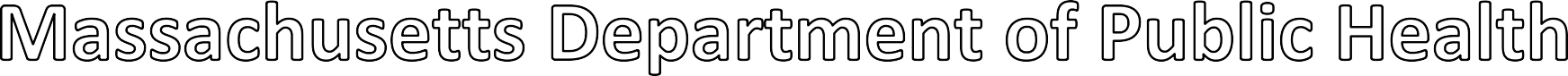 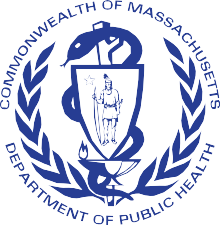 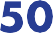 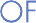 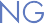 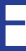 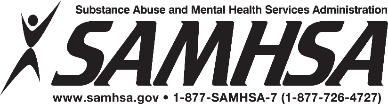 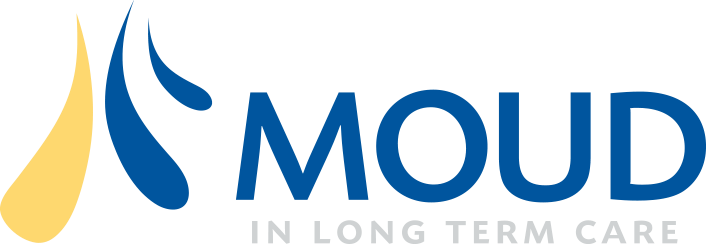 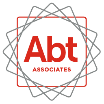 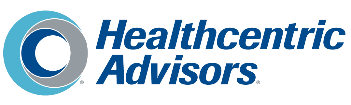 Learning Session:Supporting the needs of long term care residents receiving medication for opioid use disorderThis nursing continuing professional development activity was approved by Northeast Multistate Division, an accredited approver of the American Nurses Credentialing Center’s Commission on Accreditation for 4.50 contact hours.This live activity, Medication for Opioid Use Disorder in Long Term Care Facilities Learning Session (01/21/2020 - 01/30/2020), has been reviewed and are acceptable for up to 4.50 prescribed credit(s) by the American Academy of Family Physicians. Physicians should claim only the credit commensurate with the extent of their participation in the activity.Disclosure:It is the policy of the contract team (Abt Associates and Healthcentric Advisors) to ensure independence, balance, objectivity, scientific rigor, and integrity in all of its continuing education activities. Our presenters will disclose any significant relationships with commercial interests whose products or devices may be mentioned in the activity or with the commercial supporter of this continuing education activity. Identified conflicts of interest were resolved prior to accreditation of the activity and may include any of or combination of the following: attestation to non-commercial content; notification of independent and certified CME/CE expectations; restriction of topic area or content; restriction to discussion of science only; amendment of content to eliminate discussion of device or technique; use of other author for discussion of recommendations; independent review against criteria ensuring evidence support recommendation; moderator review; and peer review.Disclaimer:This program is designed solely to provide the healthcare professional with information to assist in his/her practice and professional development and is not to be considered a diagnostic tool to replace professional advice or treatment. The program serves as a general guide to the healthcare professional, and therefore, cannot be considered as giving legal, nursing, medical, or other professional advice in specific cases. Abt Associates and Healthcentric Advisors specifically disclaim responsibility for any adverse consequences resulting directly or indirectly from information in the course, for undetected error, or through participant's misunderstanding of the content.Call to ActionKate Fillo, PhD and Kate Saunders, MS,Department of Public Health, Bureau of Health Care Safety and QualityAge-Adjusted Opioid-Related Death Rate by Year35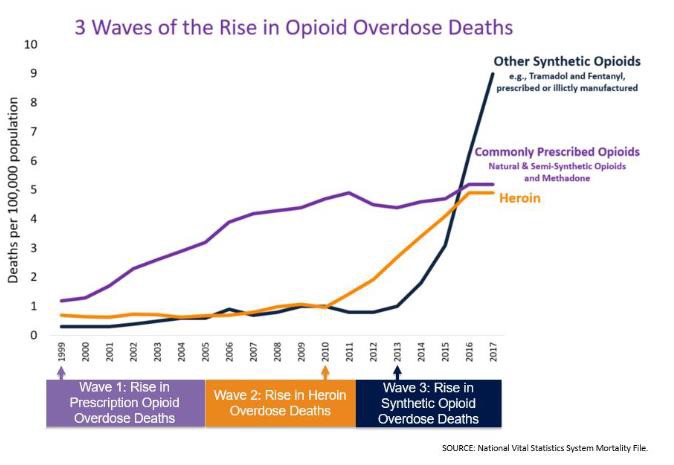 302520Massachusetts15	United States1050MA statistics from https://www.mass.gov/doc/opioid-related-overdose-deaths-among-ma-residents-november-2019/download; U.S statistics from CDC WONDER Online Database, released December, 2018. Data are from the Multiple Cause of Death Files, 1999-2017, as compiled from data provided by the 57 vital statistics jurisdictions through the Vital Statistics Cooperative Program. Accessed at http://wonder.cdc.gov/mcd-icd10.html on Dec 26, 2019Changes in opioid-related deaths between 2017 and 2018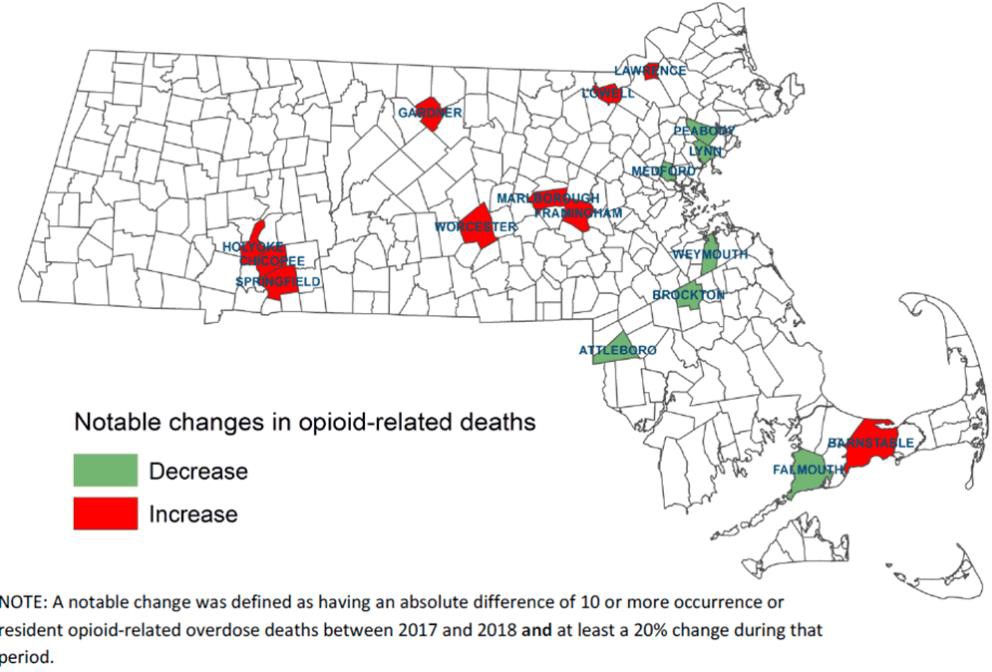 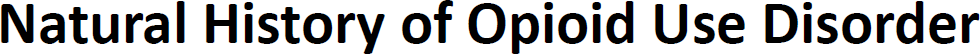 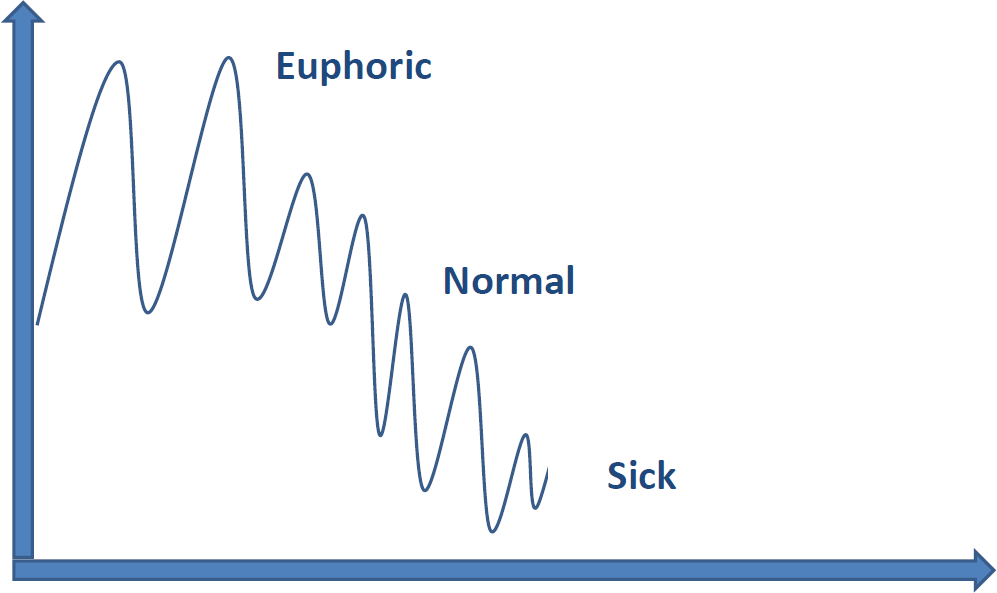 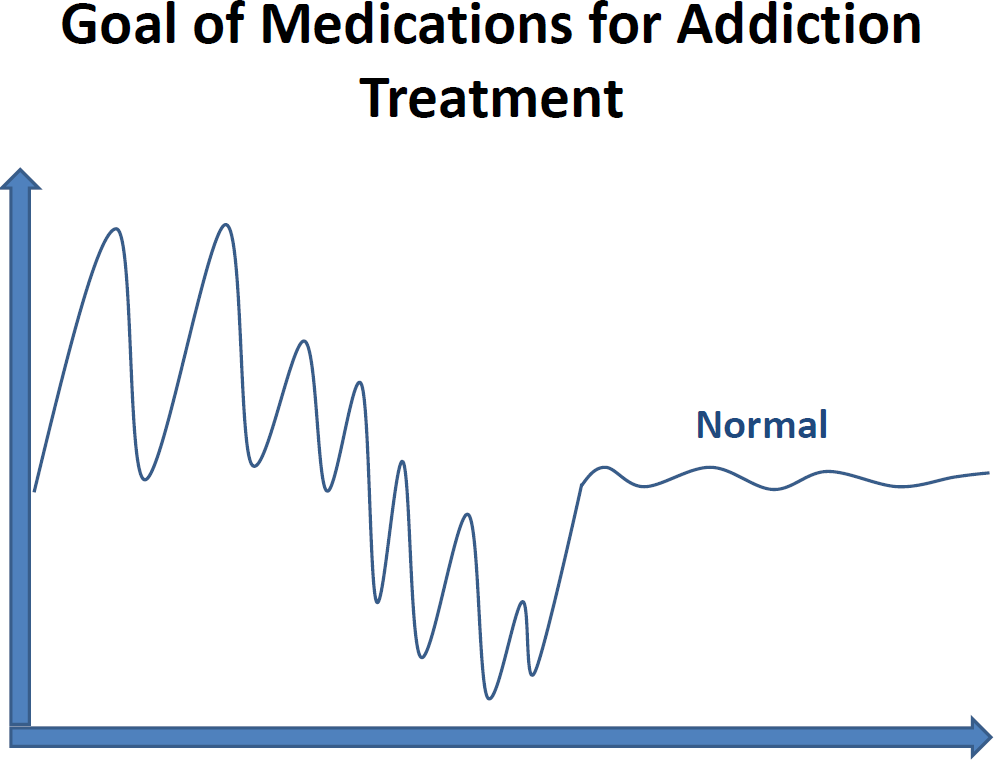 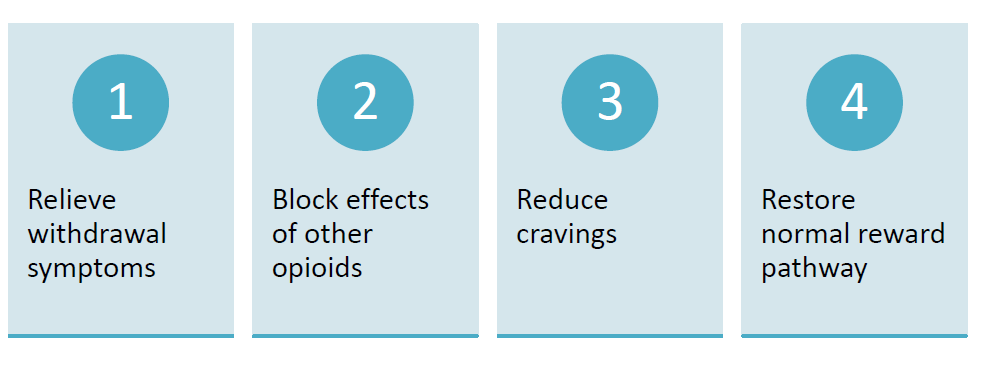 Similar to management of other chronic health conditions such as Diabetes or HIVNo cureGoal is to prevent acute and chronic complicationsIndividualized treatment plans and goalsTreatment includes:MedicationLifestyle changesRegular monitoring for complicationsBehavioral support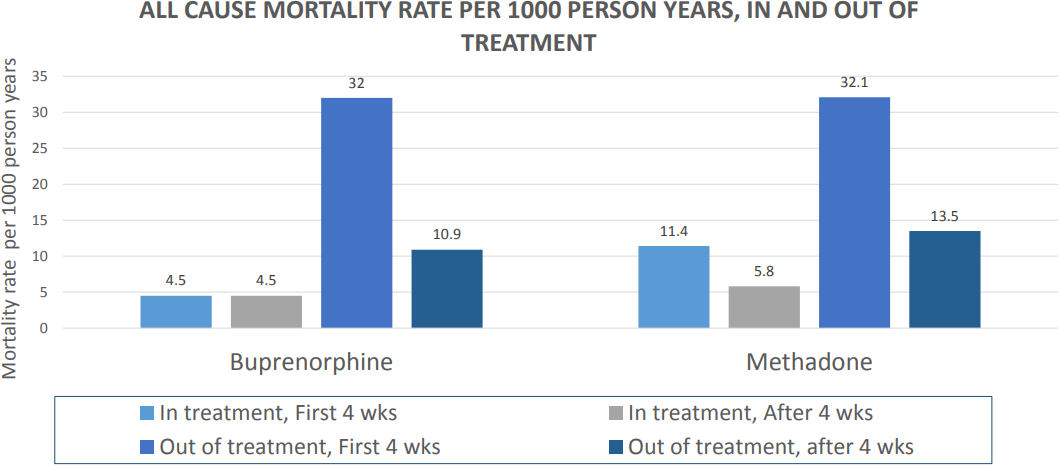 Source: Sordo L, Barrio G, Bravo MJ, Indave BI, Degenhardt L, Wiessing L, Ferri M, Pastor-Barriuso R. Mortality risk during and after opioid substitution treatment: Systematicreview and meta-analysis of cohort studies. BMJ 2017 Apr 26;357:j1550. https://www.mass.gov/files/documents/2019/02/04/Walley-MAT-Commission-190124.pdfMA Resources for Addiction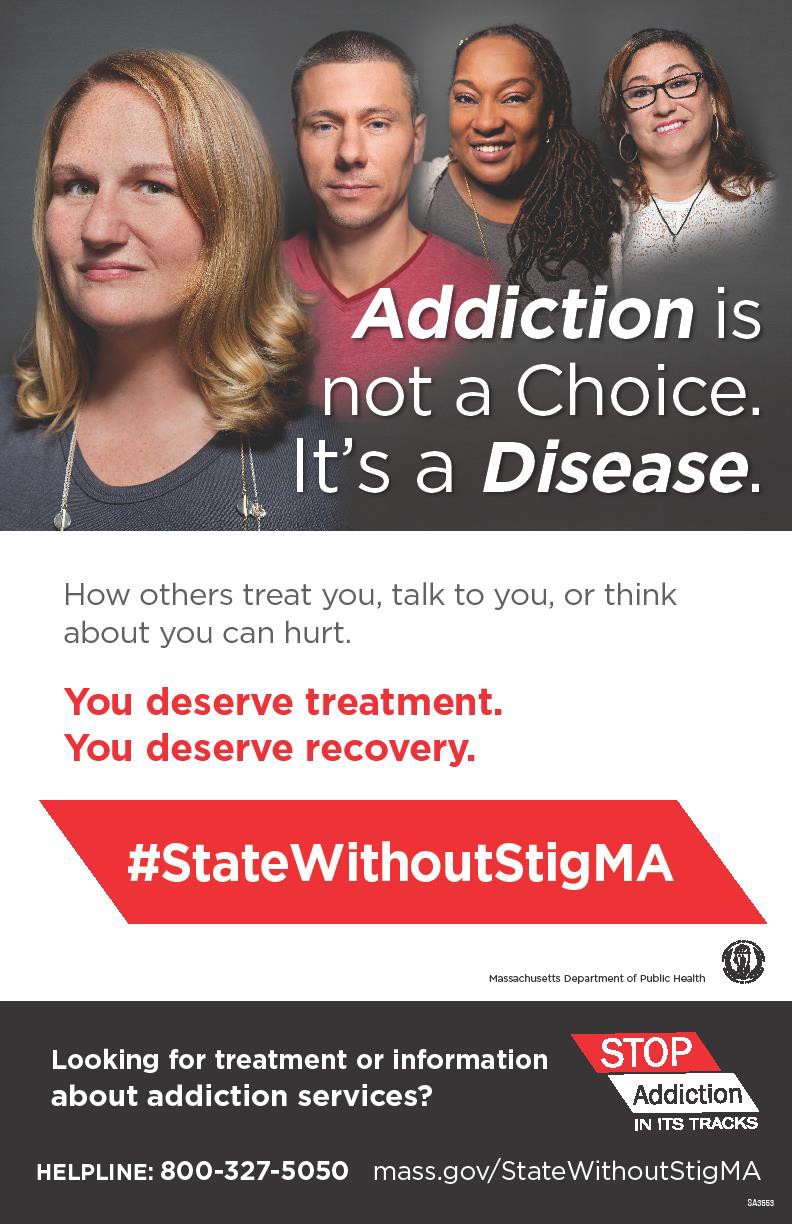 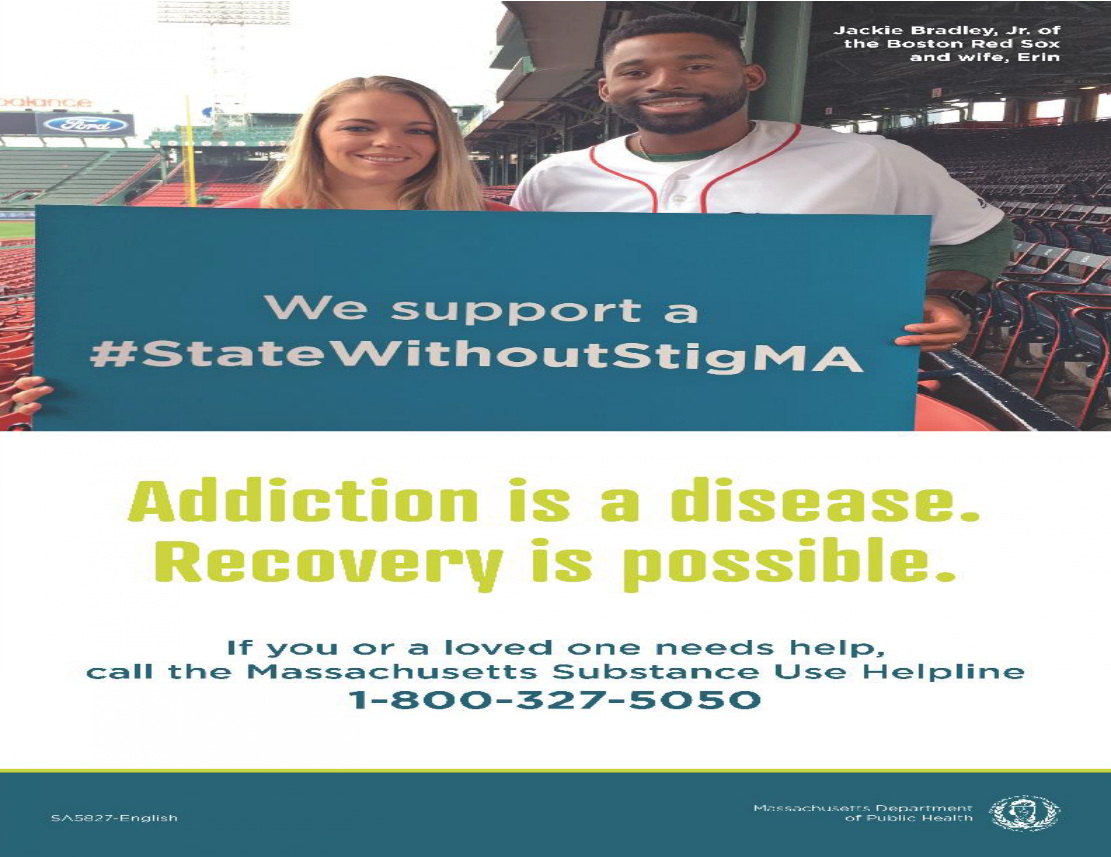 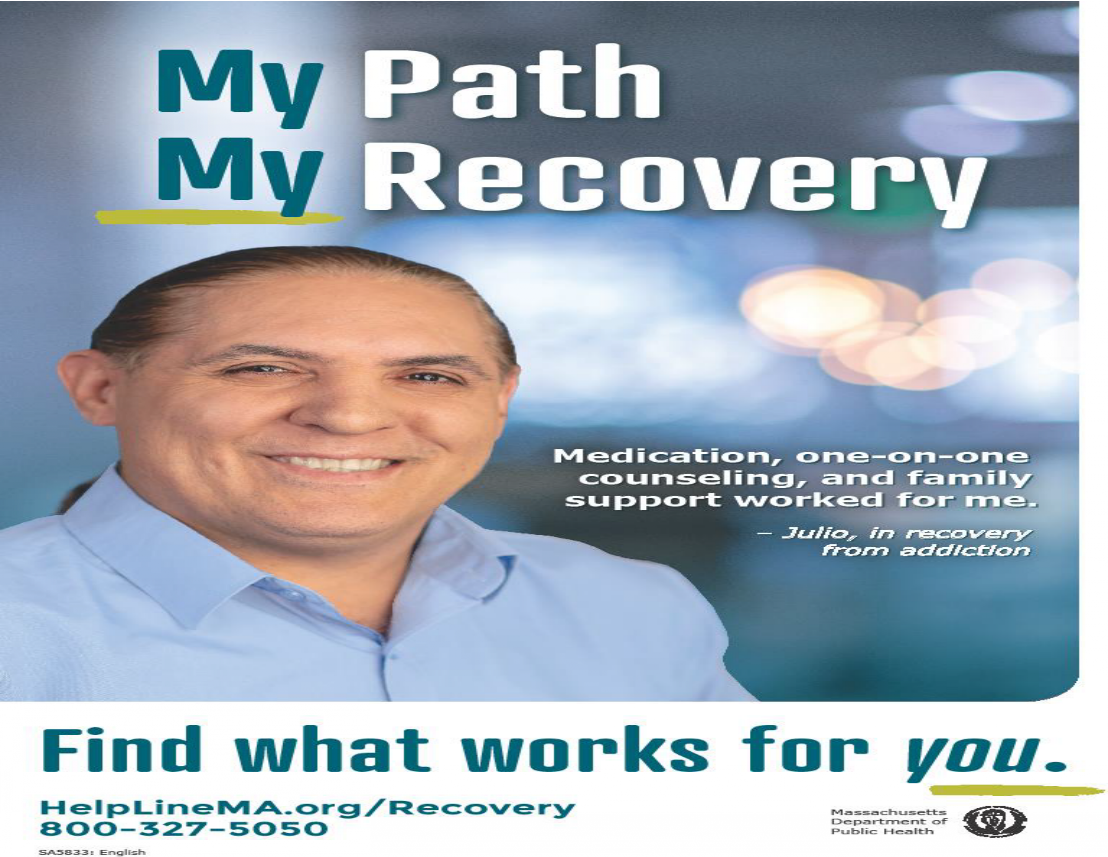 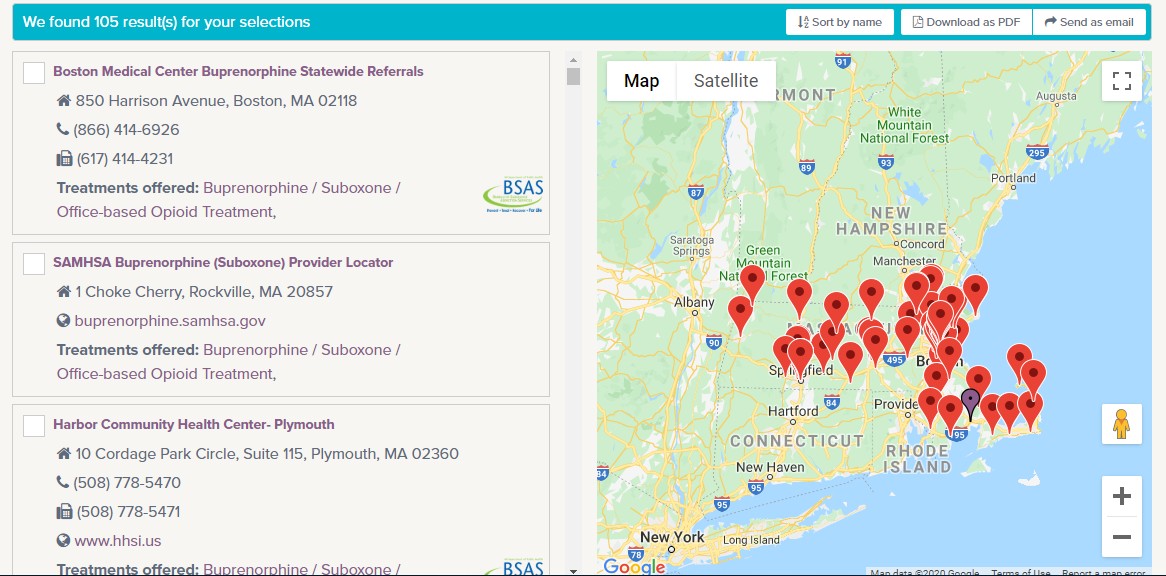 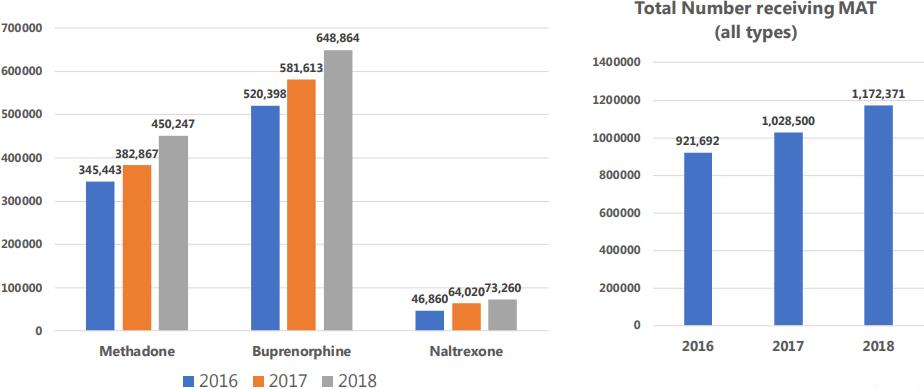 Source: https://www.samhsa.gov/data/sites/default/files/cbhsq-reports/Assistant-Secretary-nsduh2018_presentation.pdf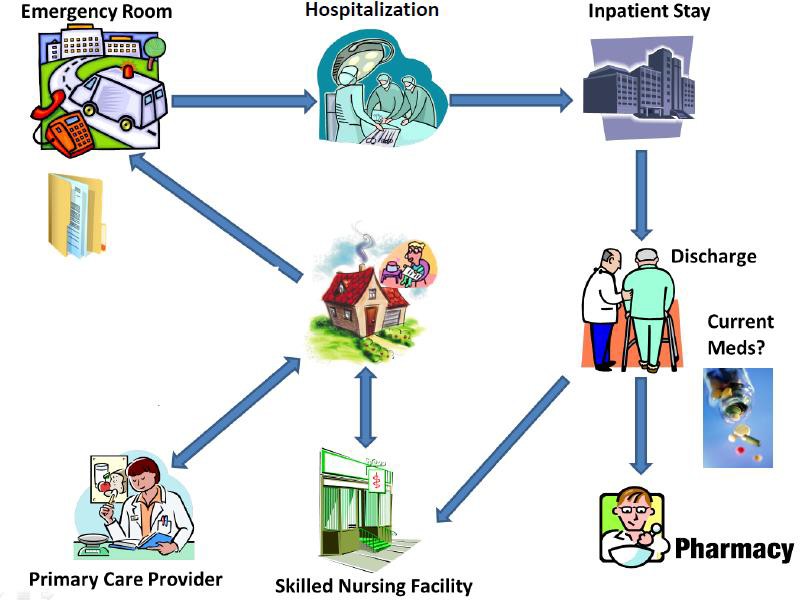 Long Term Care Facilities14Pathways to RecoveryPersonal StoryJulie BunchMassachusetts Organization for Addiction RecoveryRecognize and address the stigma of opioid use disorder (OUD) in long term care facilities (LTCFs)Discuss how OUD presents; biological effects and underlying causesGain knowledge of the different types of OUD treatment including medications for opioid use disorder (MOUD)Identify strategies to enhance best practices across the continuum of careUnderstandingOpioid Use DisorderAmy Bositis, RN MSNGreater Lawrence Family Health CenterDiscuss how residents present; biological effects and underlying causesRecognize stigma of addictionDispel misconceptions of persons with OUD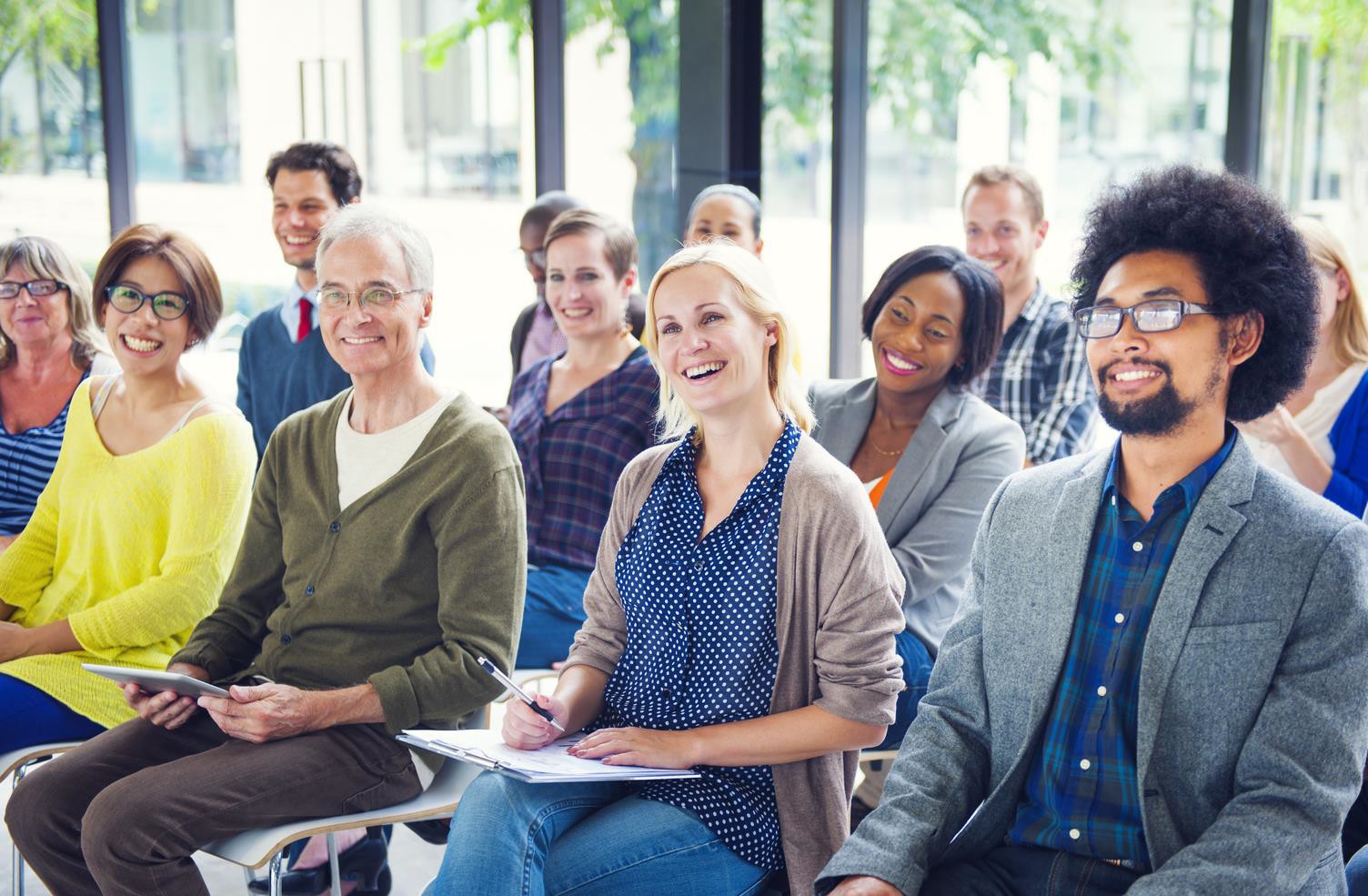 Source: Grayken Center for Addiction and RIZE Massachusetts	20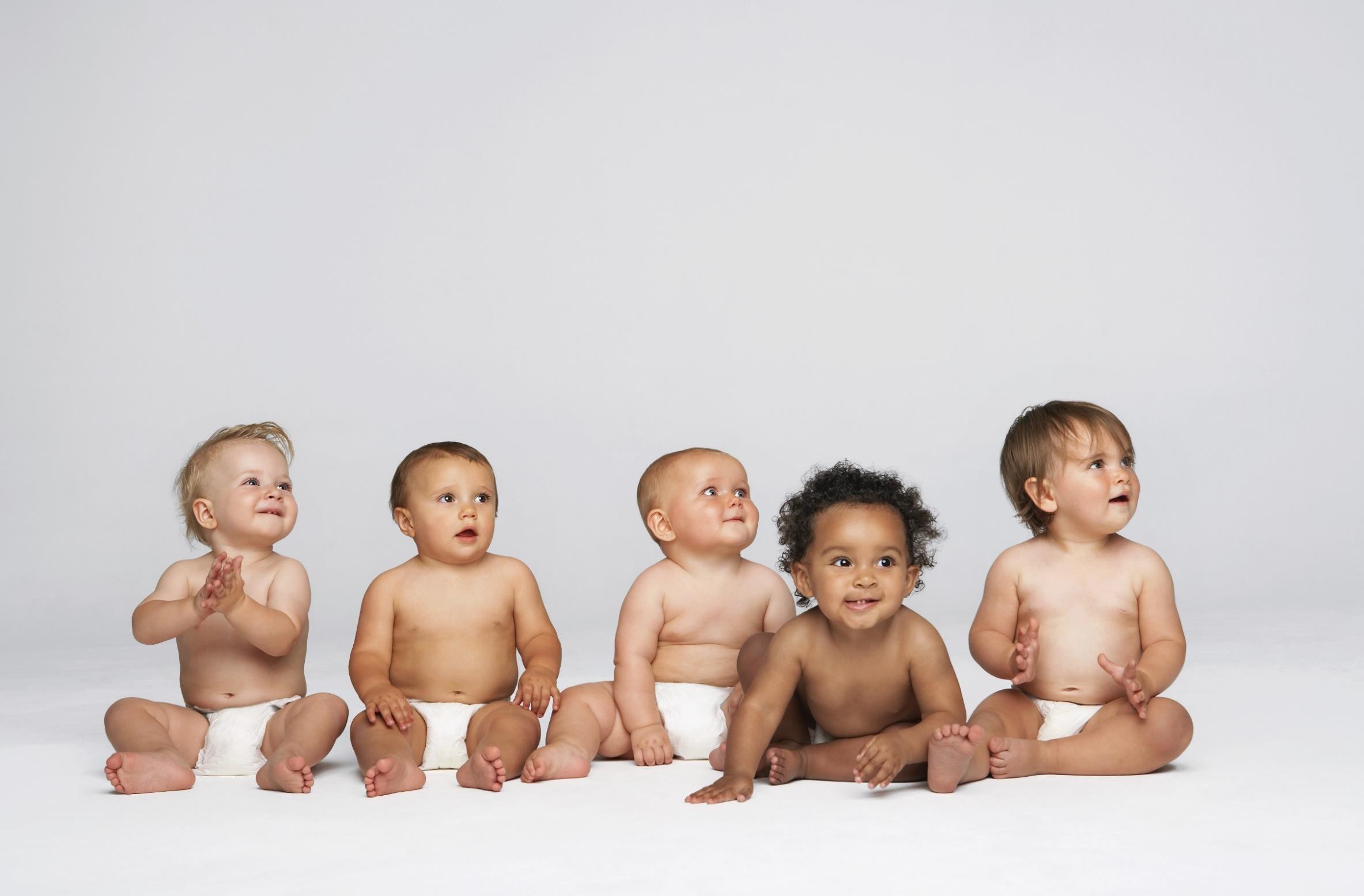 Source: Grayken Center for Addiction and RIZE Massachusetts	21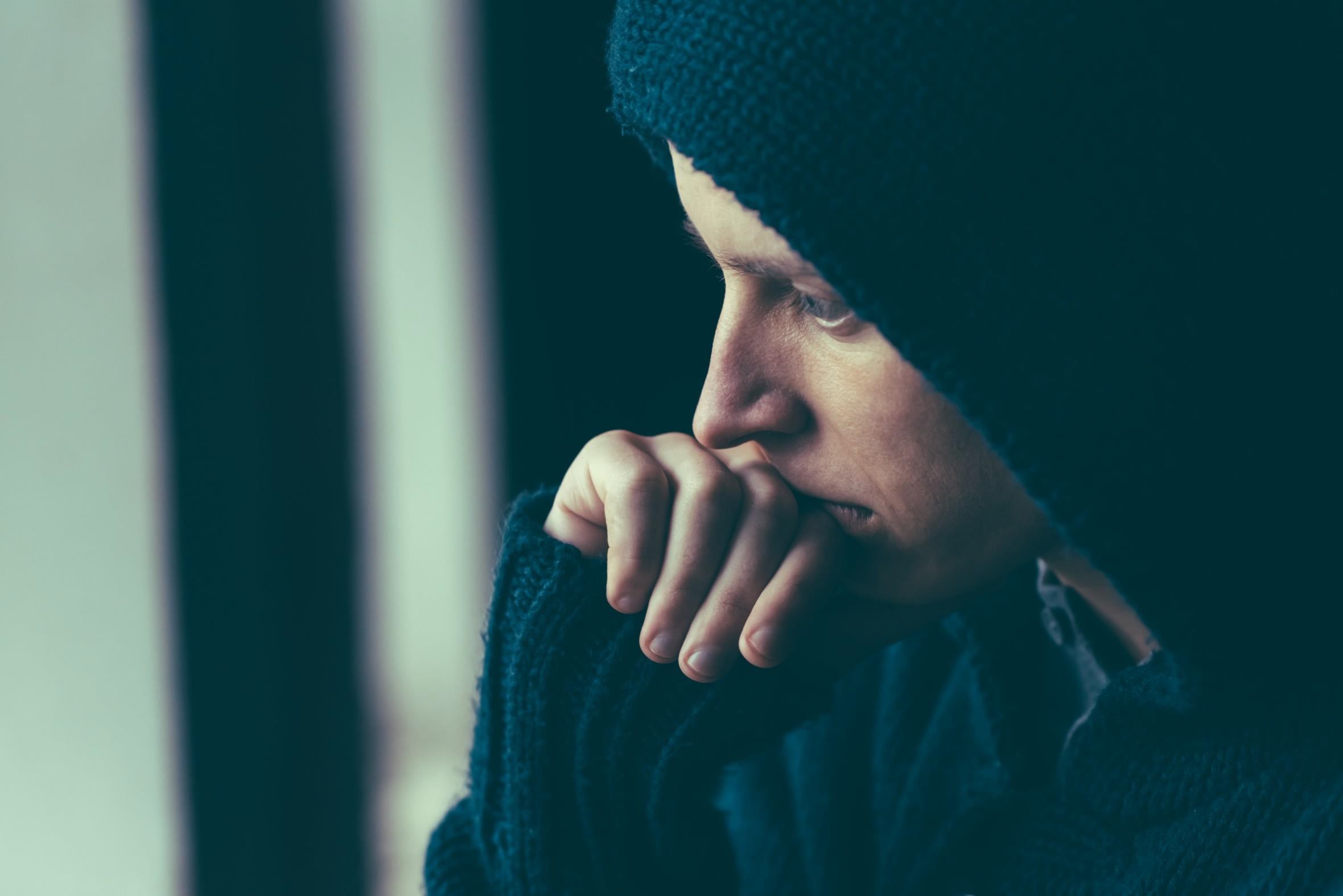 Source: Grayken Center for Addiction and RIZE Massachusetts	22Why does the human brain develop a substance use disorder?Why can we only develop addictive behaviors in response to some substances?The Reward PathwayA particular pathway in the brain is activated by all of the activities that we find pleasurableFood, water, sex; “appetites”Interpersonal relationships, spirituality, exercise, art, music, beautyThe common reward pathway in the brain for all pleasurable activities involves the neurotransmitter dopamineThe drugs that can cause addictive behaviors are those that hijack the natural pleasure circuitry of the brainSource: Grayken Center for Addiction and RIZE MassachusettsSOURCE: Trinity Health Presentation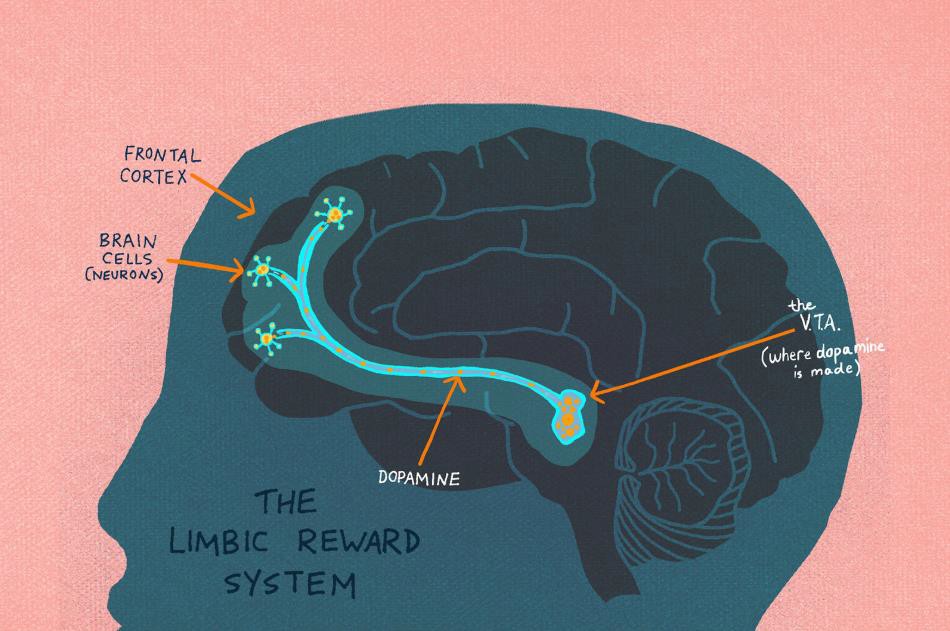 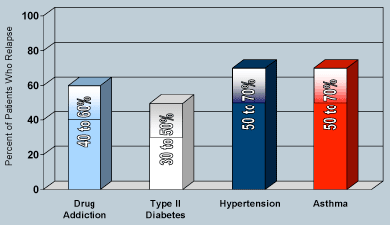 SOURCE: https://www.drugabuse.gov/publications/drugs-brains-behavior-science-addiction/treatment-recovery, pulled from Trinity Health Presentation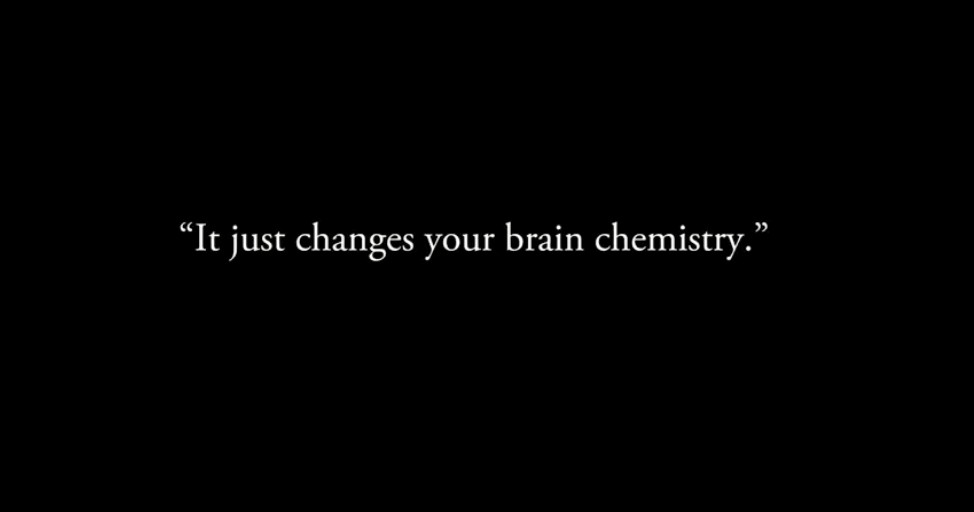 https://youtu.be/H7HfmYDkBzg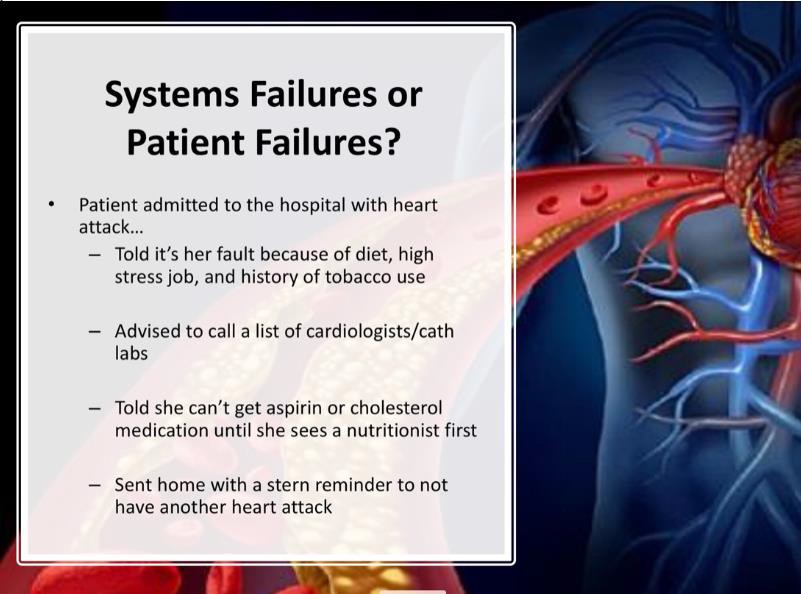 Source: Trinity Health Slides29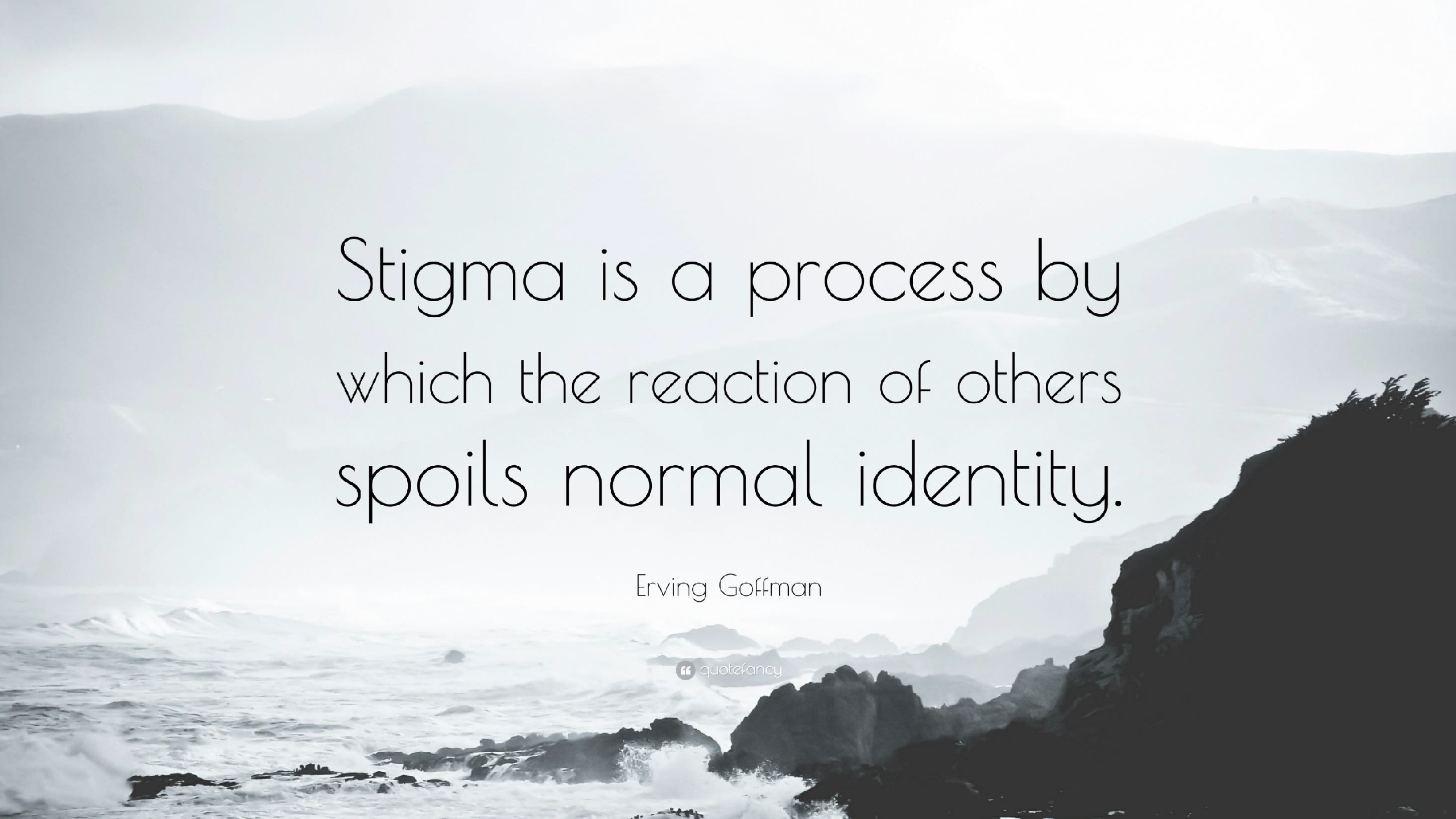 30Why is it socially “ok” to express stigma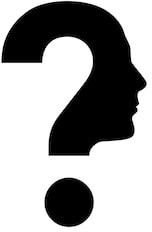 toward a few groups, such as people who use drugs or are obese, but not so much toward others, such as people with physical disabilities?Source: Grayken Center for Addiction and RIZE MassachusettsWhat are some examples of stigmatizing language used byprofessionals about people who have substance use disorders?JunkieAddictAlcoholicAbuserDrug of choiceShooterDirtySource: Grayken Center for Addiction and RIZE MassachusettsClean“Substance Abuser” vs. “Substance Use Disorder”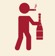 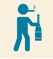 Example:Mr. Williams is a substance abuser and is attending a treatment program through court…Mr. Williams has a substance use disorder and is attending a treatment program through the court…Source: Kelly JR, 2010, Int J Drug Policy, adapted from Grayken Center for Addiction and RIZE MassachusettsSOURCE: Boston Medical Center- https://www.bmc.org/addiction/reducing-stigma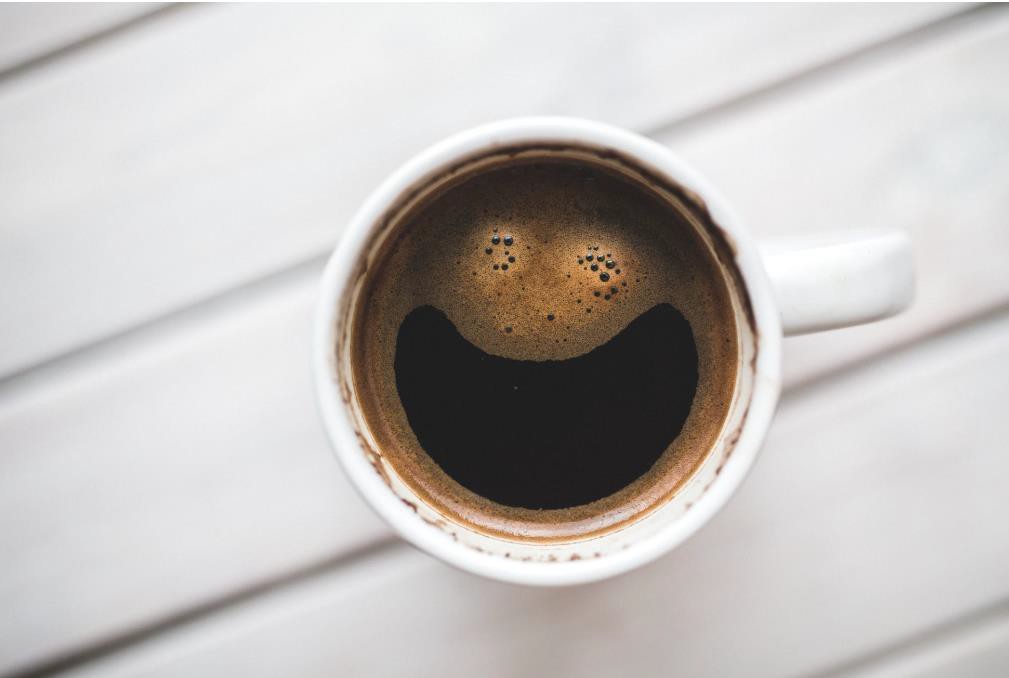 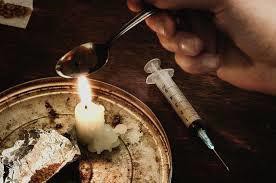 Source: https://www.psychiatrictimes.com/special-reports/opioid-use-disorder-update-diagnosis-and-treatment40 year old female with history of intravenous drug use (IVDU) presents with back pain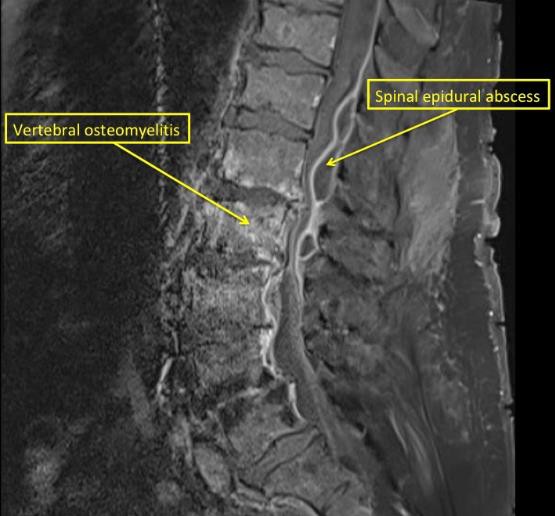 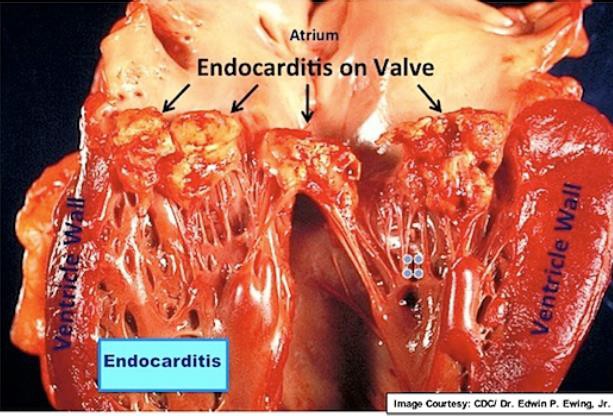 Has left against medical advice (AMA) from two local hospitals where she was diagnosed with endocarditis and spinal osteomyelitisShe left due to untreated pain and withdrawal; “It was just too much for me to take.”She had not been offered medication for OUD at the other hospitalsResident was started on methadone in hospital day 1, as well as dilaudid to treat her acute pain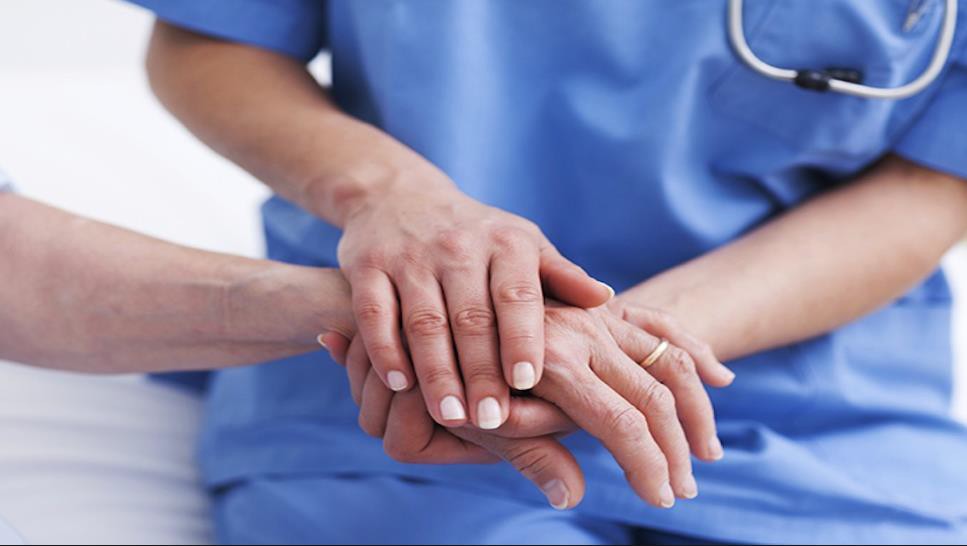 Was transferred to LTCF to complete her six weeks of IV antibioticsShe reconnected with her family andchildren while at the LTCFFrom LTCF transferred to residential drug treatment programRemained in treatment and was abstinent at six month follow-upSymptoms of Withdrawal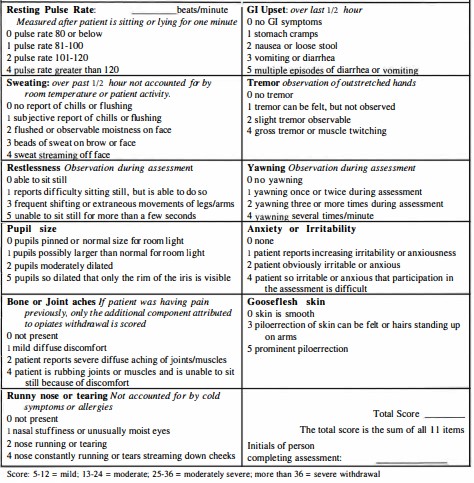 Nausea and vomitingAnxietyInsomniaHot and cold flashesPerspirationMuscle crampsWatery discharge from eyes and noseDiarrheaSource: World Health Organization. (2009). Clinical Guidelines for Withdrawal ManagementHow to approach residents with compassion:Use medically accurate, person-first, non-stigmatizing languageBe aware of one’s own anxieties, feelings, and non-verbal communicationConvey warmth and care for a resident’s well beingAsk permission to discuss sensitive topicsReflect on treatment progress thoughtfully while using language that demonstrates respectUse open-ended questionsEngage with the resident as a partner in treatment planningSource: https://www.bmcobat.org/resources/?category=8#Challenging+Patient+ConversationsInclude reflective listening and empathetic statements todestigmatize OUD diagnosis and treatment; use statements such as:"My primary motivation is to provide care that leads to the healthiest version of you in the long term.""Getting help for this is like getting help for any other chronic medical problem.""I want you to have the best possible care, and this difficult but productive conversation is a first step for us."Source: https://www.cdc.gov/drugoverdose/training/oud/accessible/index.htmlUse statements such as:"There are a number of treatment options. Let's explore them together.""We will work together to find a treatment plan that works best for you."Source: https://www.cdc.gov/drugoverdose/training/oud/accessible/index.htmlBlue lips and fingertipsLimp and pale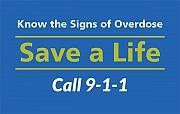 Small pupilsBreathing slow, irregular or has stoppedPulse slow, erratic, absentNonresponsive to voice or sternal rubAssess the scene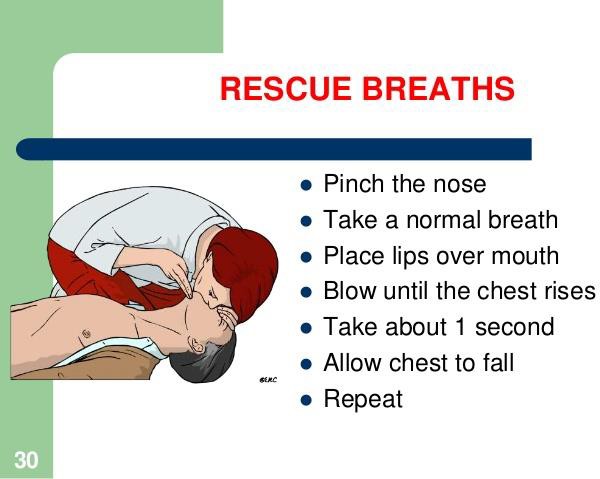 Assess the personCall 911Rescue breathingAdminister Naloxone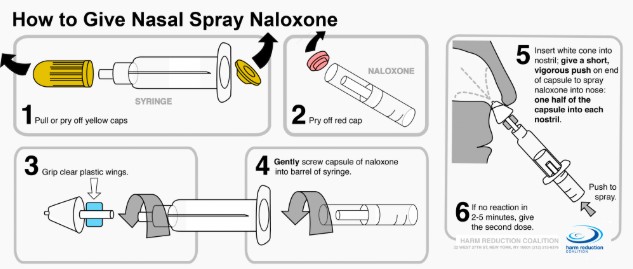 Stay with the person until help arrivesContinue rescue breathing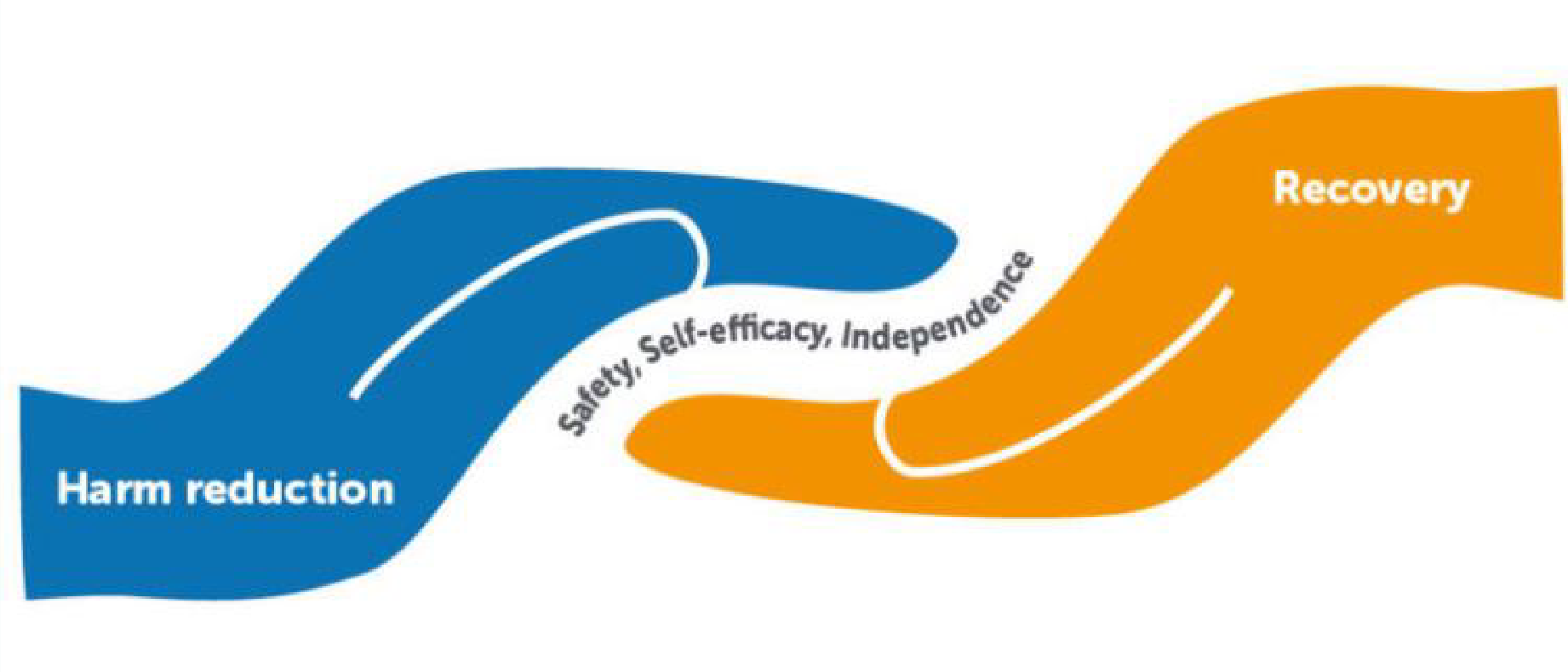 Incorporate harm reduction principles throughout your organization and within your existing policies.Incorporate a section on OUD into your internal discrimination policy to reduce stigma and to help foster a positive culture that strives to ensure that staff see addiction as a medical condition.Integrate the use of the Clinical Opiate Withdrawal Scale (COWS) as a method to help identify opioid withdrawal and guide the care for the resident.Addressing stigma - involve all staffHarm reduction principles - identify a champion, involve all staffUnderstanding how OUD presents and screening - involve all staffRecognize symptoms of withdrawal - Nurse or DONStrategies for managing difficult reactions - Nurse, CNA, activities coordinatorWhat to do if suspected overdose - involve all staff in trainingNaloxone stored/accessible on site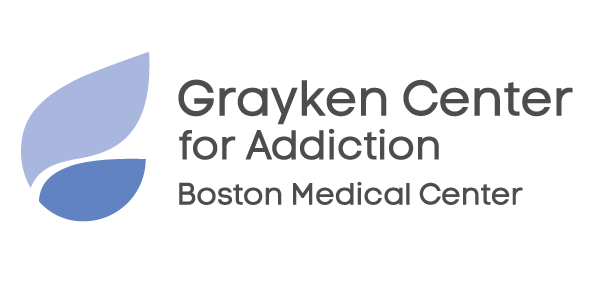 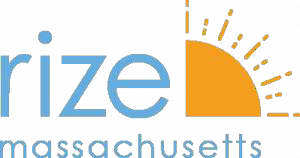 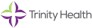 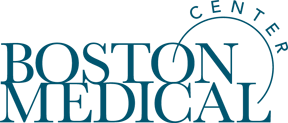 Boston Medical Center OBAT Training and Technical Assistance www.bmcobat.orgBoston and Cambridge Hospital Consortium presentation developed by Miriam Komaromy, MD, Medical Director, Grayken Center for Addiction at Boston Medical Center, with the support of Scott Weiner, MD; Lorraine Magner, NP; Claudia Rodriguez, MD; and Maia Gottlieb, MPHMedical Director of Addiction Medicine Consult Services, Ari Kriegsman, MD, from Trinity Health, presentation given to Skilled Nursing Services in the Springfield and Holyoke regionAn Overview of Medication toTreat Opioid Use DisorderMarghie Giuliano, R. Ph. Healthcentric AdvisorsIdentify the Myths about Medication for Opioid Use Disorder (MOUD)Review the types of medications used for MOUDIdentify roles in supporting the delivery of MOUD in the Long Term Care Setting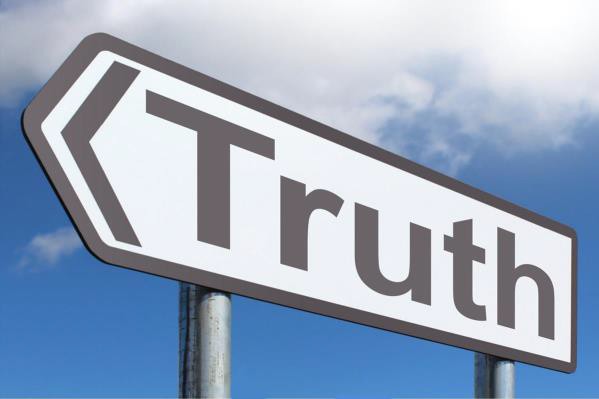 MOUD just trades one addiction for anotherA combination of medication and behavioral therapies can successfully treat OUDMOUD is only for the short termPersons on MOUD for at least 1-2 years have the greatest rates of long- term successMy patient’s condition is not severe enough to require MOUDMOUD adds another tool in the toolbox to help achieve individualized goalsMOUD increases the risk of overdose in patientsPersons prescribed MOUD experience less cravings and withdrawal and are significantly less likely to overdoseProviding MOUD will only disrupt and hinder a patient’s recovery processImproves quality of life, level of functioning, ability to handle stress, helps reduce mortalityThere isn’t any proof that MOUD is better than abstinenceNow evidence to consider MOUD as a best practiceMost insurance plans don’t cover MOUDIndividualized by plansProgress in this areaMore than medication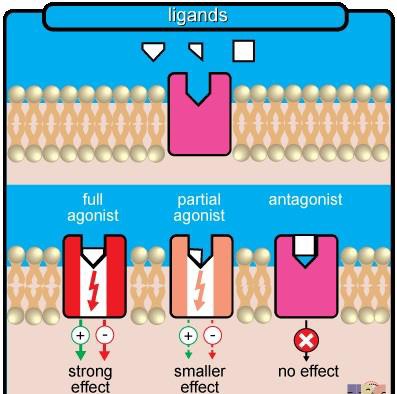 Person-centered approachAppropriate medication choiceResident counseling and supportThree medications used for MOUDMethadone (full agonist)Buprenorphine (partial agonist)Naltrexone (antagonist)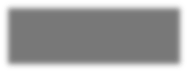 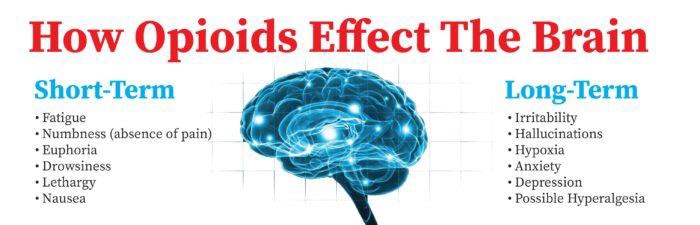 Long-actingFull agonist - full activation of opioid receptors in the brainAdministered by Opioid Treatment Program (OTP)Dosing is managed and monitored by OTPTypically dailyMust be dispensed at OTP clinic for the treatment of OUD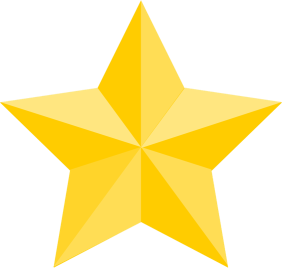 First line of treatment for MOUD; reduces desire for other opioids (full agonist)Eliminates withdrawal symptoms from discontinuation of opioid (anxiety, nausea/vomiting/abdominal pain, etc.)Administered in controlled setting by OTP (reduces risk of overdose)Overdose risk - Sedation, slowed breathing, respiratory depressionAlways a risk with any opioidDiversion possibilityMust go to OTP for treatmentPositive due to oversight, creates a supportive/structured settingCould be a challenge due to access/stigmaMethadone RecapCan you name some benefits of using Methadone as a treatment for MOUD?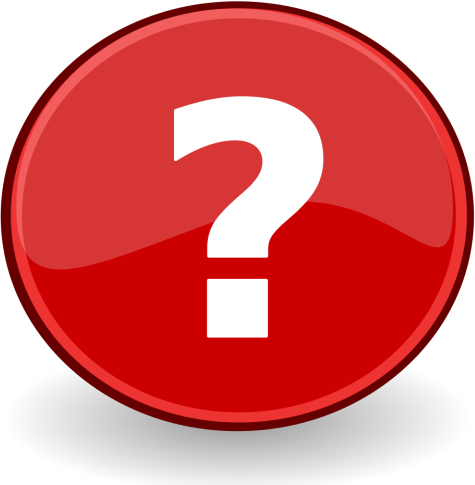 60Structured treatment/dispensing with daily interactionEliminates withdrawal symptomsHelps people function betterCan you name some challenges of Methadone use for MOUD?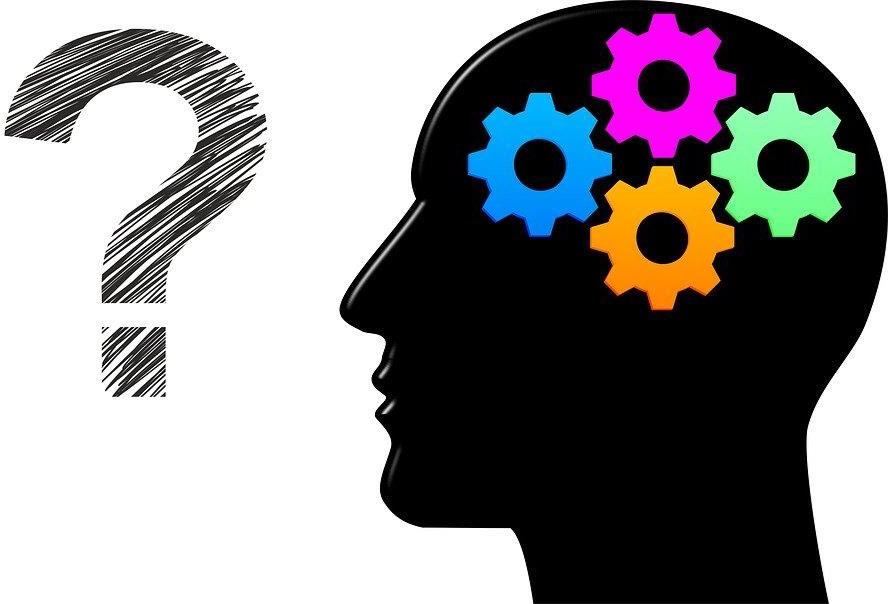 Overdose riskDiversion possibilityRequires OTP visitSemi-synthetic opioidUsed for treatment of OUDCan be used for painLong-actingPartial agonistBinds to opioid receptors in brain but only causes limited or partial opioid effectin body relative to full agonistCommunity pharmacists CAN dispense this medication with a prescriptionComes in many forms:Sublingual tablet, sublingual film, buccal film, transdermal patch (pain only),injectable (sub-cutaneous)Available at community pharmacyLower misuse potential than full agonistLower opioid overdose symptom riskVarious dosage forms and options to choose from in consultation with medical providerOverdose (risk is low)Diversion possibilityBuprenorphine RecapDoes a resident need to go to an OTP to receive buprenorphine?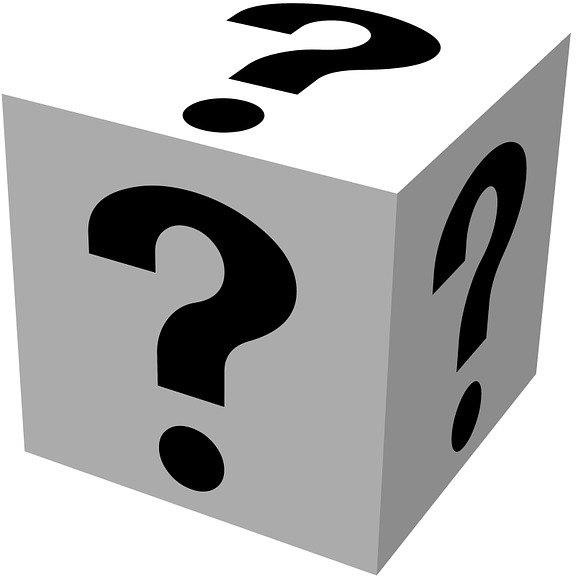 No; Buprenorphine can be dispensed at a community pharmacy with a prescription from an authorized prescriberApproved for opioid use disorder and alcohol use disorderLong actingOpioid antagonist - blocks activation of opioid receptorPrevents opioid like-effectsReduces desire to take opioidsCurrently available as tablet or injectableBefore starting Naltrexone, a resident needs to be opioid free for a minimum of 7-10 days due to risk of withdrawal symptom exacerbationBlocks the effects of opioidsCan reduce cravings for residents with OUDCan be dispensed at a community/specialty pharmacyLow diversion riskLow/no overdose riskCan trigger withdrawalBlocks pain management effects of opioidsMay not eliminate cravingsWill reduce tolerance to opioidsHigh risk of overdose if there is a relapseCould cause hepatotoxicity (liver toxicity)Naltrexone Recap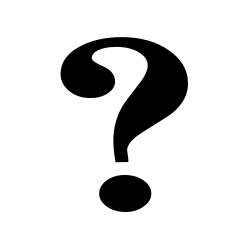 Question:What rare but serious condition can naltrexone cause?Hepatotoxicity (Liver Toxicity)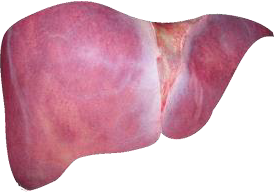 How you and your staff can support residentson MOUD...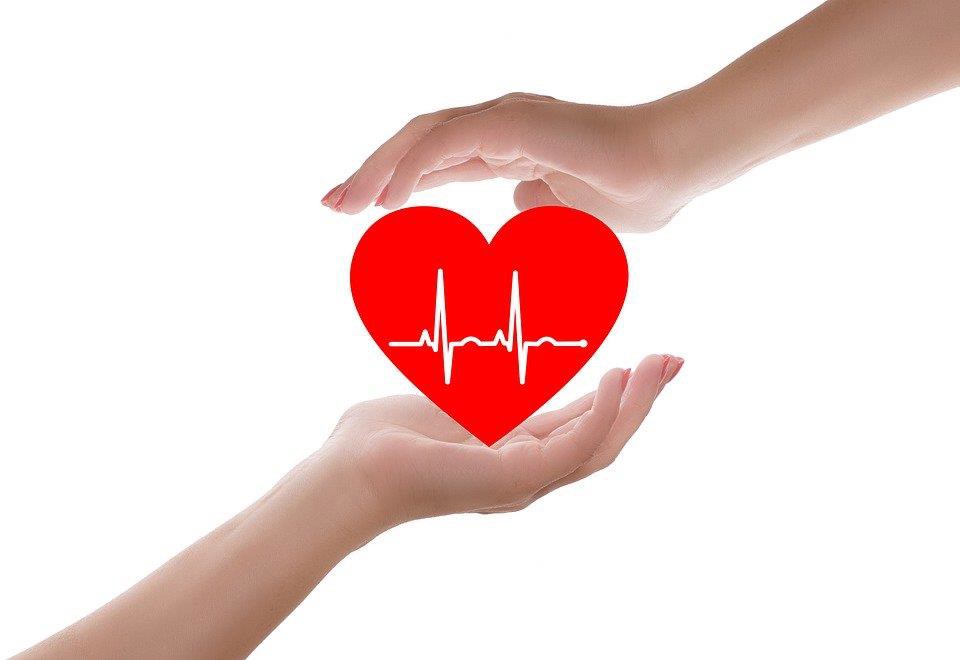 Team Approach: All healthcare staff work together as a teamwith the resident to put together best treatment planEmpathy and support builds trust: if resident feels they can trust staff they are more likely to be open and honest about their MOUD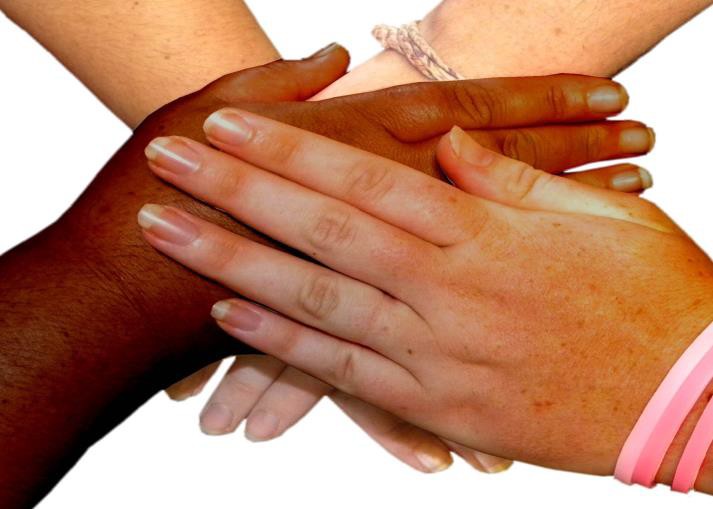 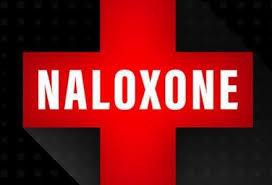 All staff members are up to date with latest clinical data and protocol concerning MOUDStaff members familiarize themselves with common opioid overdose symptoms, medication options/side effects, risk of diversionStaff members should be trained on Naloxone administration to address overdoseBetter informed staff makes a better informed residentIf residents in LTCFs can and do receive methadone as part oftheir care, who is in charge of handling methadone from OTP to patient’s hands?Potential role in LTCF that describes one who is responsible for overseeing the chain of custody of methadone:OTP	manage pre-poured doses	administration	destruction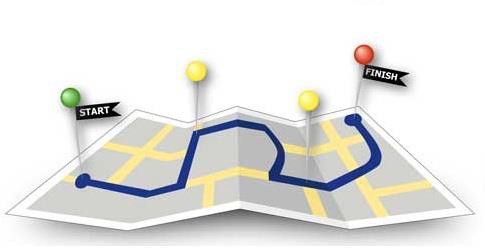 Licensed independent practitioners in LTCF can receive waiver to prescribe buprenorphineTo apply, practitioner must submit intent to SAMHSA Center for Substance Abuse Treatment (CSAT)Complete online waiver request formThis could potentially open doors and opportunities for practitioners in LTCF to directly treat residents with MOUDCan potentially lead the way for future similar advances for medications such as methadone/naltrexoneHow can you support yourresidents on MOUD?Questions?Approaches to DeliveringPerson-Centered CareAnnie Huppert, MPH, CPHQ Healthcentric Advisors Terri Mota, BSN, RN Abt AssociatesCreating a person-centered culture that includes residents with OUDRaise staff awareness of range of approaches to caring for residents on MOUD including trauma-informed careIdentify techniques to foster a therapeutic environmentWellness“A state of complete physical, mental, and social well- being, and not merely the absence of disease or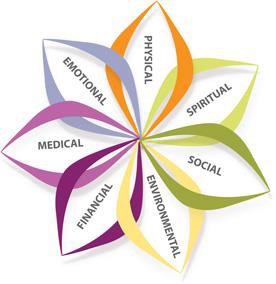 infirmity.”Person-centeredness“The need to focus on the resident as the locus of control and support the resident in making their own choices and having control over their daily lives.”Part of a multi-layered, interdisciplinary, person-centered approach to supporting residentsEspecially residents on MOUDTrauma-informed care as part of an organization’s cultureCrucial to supporting both residents and staffHelp to reduce fatigue, burnout, and turnover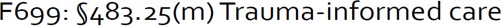 The facility must ensure that residents who are trauma survivors receive culturally competent, trauma-informed care in accordance with professional standards of practice andaccounting for residents’ experience and preferences in order to eliminate or mitigate triggers that may cause retraumatization of the resident.Implemented beginning November 28, 2019What do you think of when you hear the word: trauma?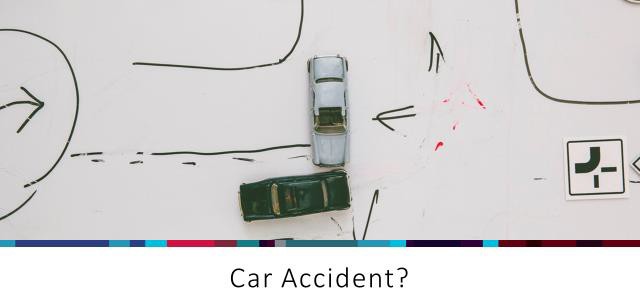 Medical traumaPhysical abuseRefugee trauma Sexual abuseTerrorism and violenceTraumatic griefEarly childhood traumaMilitary service trauma Bullying Community violenceComplex traumaDisastersDomestic violenceTransfer trauma Historical traumaHave you ever worked with a resident who has experienced trauma? What did you notice?When you work with a resident who is acting out or showing puzzling reactions, what are some things to consider?Give an example of a time when you had trouble understanding a resident’s reactions. What did you learn?Why might residents be reluctant to talk about their trauma histories?In what ways have you seen society view PTSD or mental health conditions?How can we prevent residents from being triggered in the environment?An event of actual or extreme threat of physical or psychological harm which an individual experiences as traumatic, and which causes long-lasting effects.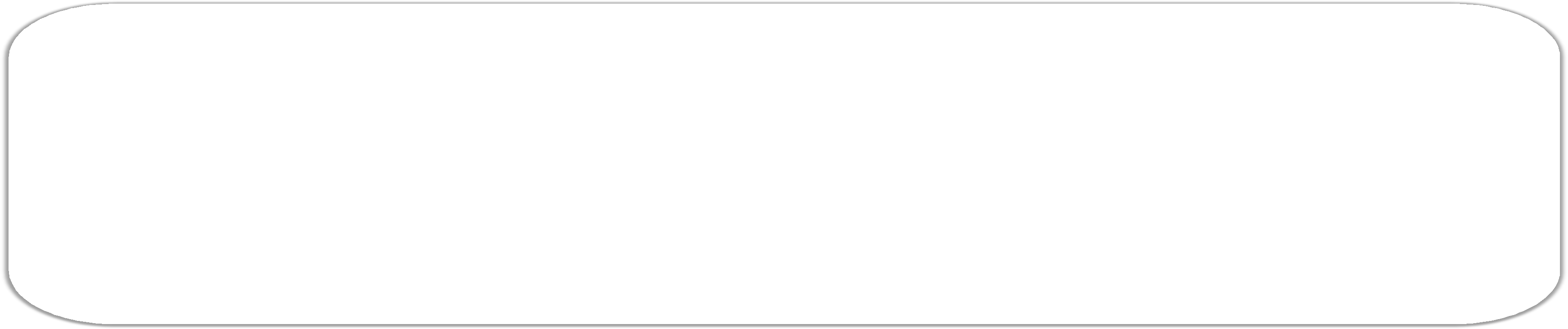 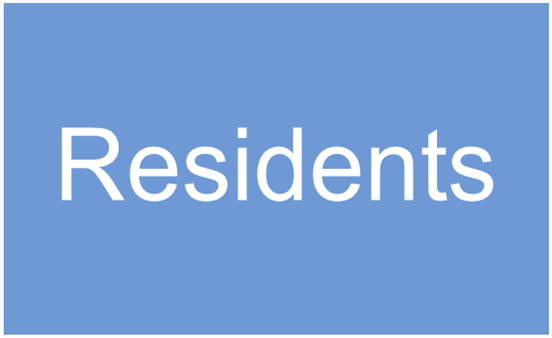 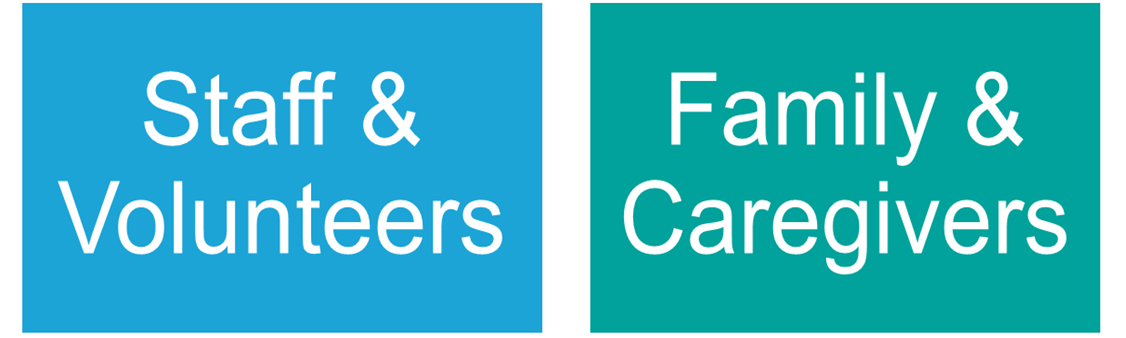 Centers for Disease Control and Prevention and Kaiser Permanente collaboration (1995-1997)Largest study ever done on this subject, involved 17,000 people, two waves of data collectionParticipants were given a survey that listed 10 types or categories of traumaSource: https://www.cdc.gov/violencepr evention/childabuseandneglect/ acestudy/ace-graphics.html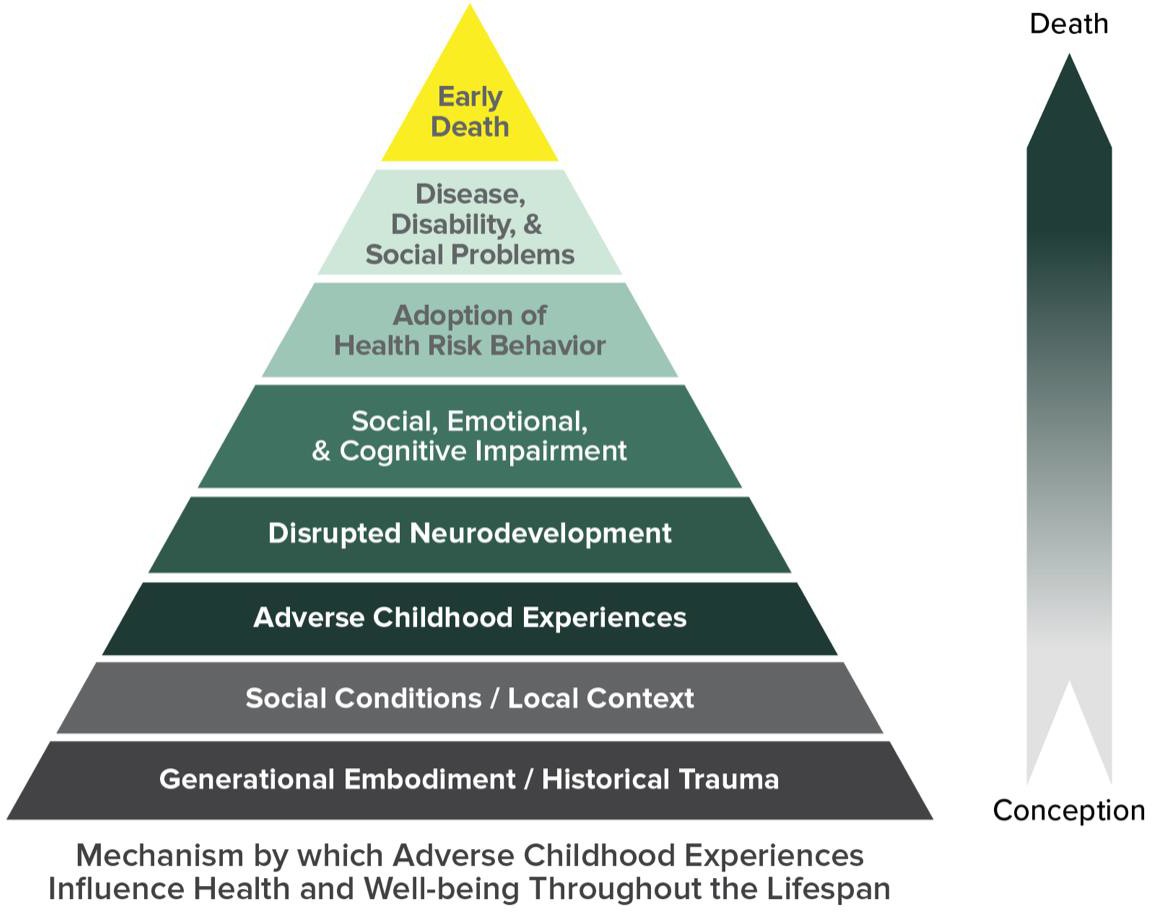 Source: https://www.cdc.gov/violencepr evention/childabuseandneglect/ acestudy/ace-graphics.html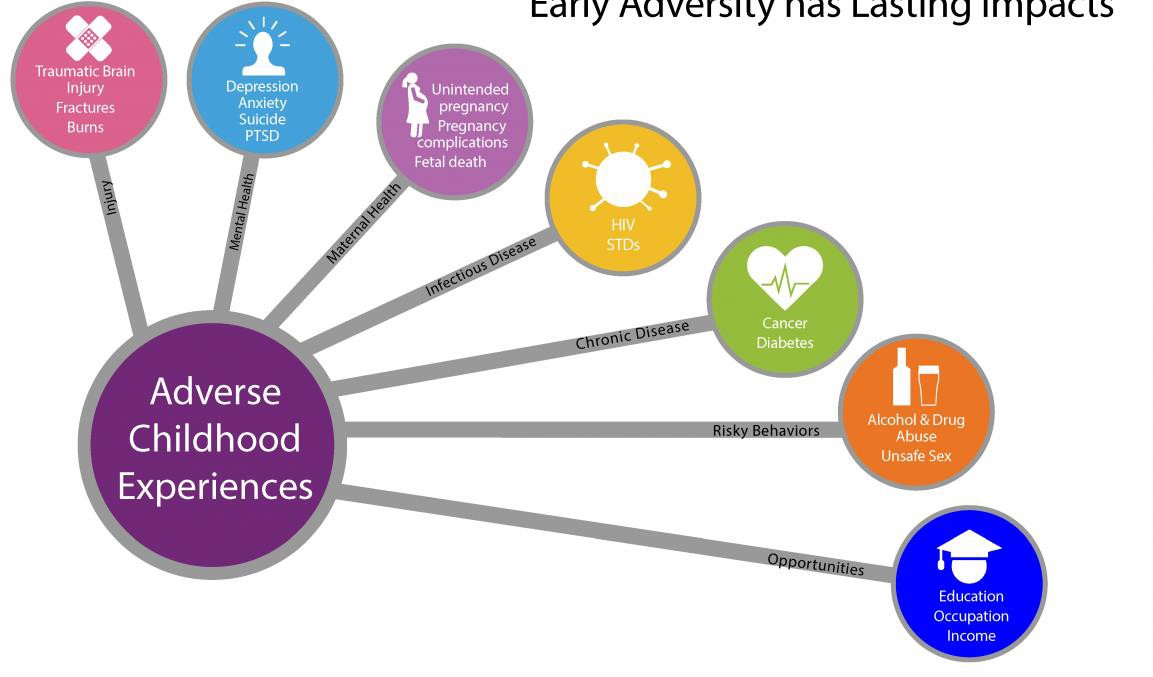 Interactions that are humiliating, harsh, impersonal, disrespectful, critical, demanding, judgmentalLanguage barriersReferring to people by their condition“It’s not that bad”“Worse things have happened to people”Interactions that express kindness,patience, reassurance, acceptance,listeningAsking for clarificationPerson-first language“I’m sorry this happened to you”“That must have been very scary!”What’s wrong with you? vs. What’s happened to you?Common misdiagnoses when a trauma history is not considered:DementiaPsychosisPersonality disordersMood disorders (depression, bipolar disorder)OppositionalHoarding/ CollectingScreeningFind out if the resident may have experienced trauma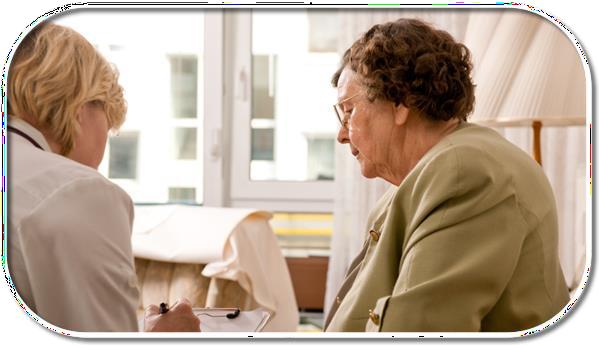 If so, what triggers the resident?	Find ways to help de-escalate ifhe/she does feel triggeredResident-related flashbacks: troubling dreams, intrusive thoughts, sudden recall of frightening experiences, losing sleepBurnout: feelings of being trapped, hopeless, tired, depressed, worthless, unsuccessful at separating work from personal lifeBudget constraints: limited leave, supervision, increased caseloadsPersonal trauma history: ineffective coping skills, current stressors in personal lifeRecognizes and supports all residents, regardless of diagnosis, culture, and languageActively reduce stigma and myths associated with certain diagnosesCenters the resident’s needs and interestsInvolves family and caregiversMinimizes external stressors i.e. noise, clutter, chaosAcknowledges specific vulnerabilities of residents with dementiaUtilizes individualized, flexible designs to support range of functional levelsWork with residents to ensure that their well-being is prioritizedSocial engagement, meaningful activities, sense of purposeQuality sleep, positive sleep environmentAdequate nutrition, healthy dietInvolve staff in discussions of well-being – what does this mean to them?Solicit the input of all levels of staff on vision and mission statement discussionsIllustrate how to shift the culture and care of your residents – to help it to resonate with every staff memberProvide residents with OUD information to empower them to be partners in their careIdentify a champion who will assist in creating culture changeBrainstormWhat are examples of strategies and activities to engage residents?Views or pictures of natureChapel, meditation roomMusicAccess to naturePhysical exercisePets and other elements that allow for sense of stimulationPrivacy and controlSchedule of daily tasks and activities to foster sense of purpose and good habitsLight jobsInvite residents to utilize talents/skills on behalf of the community.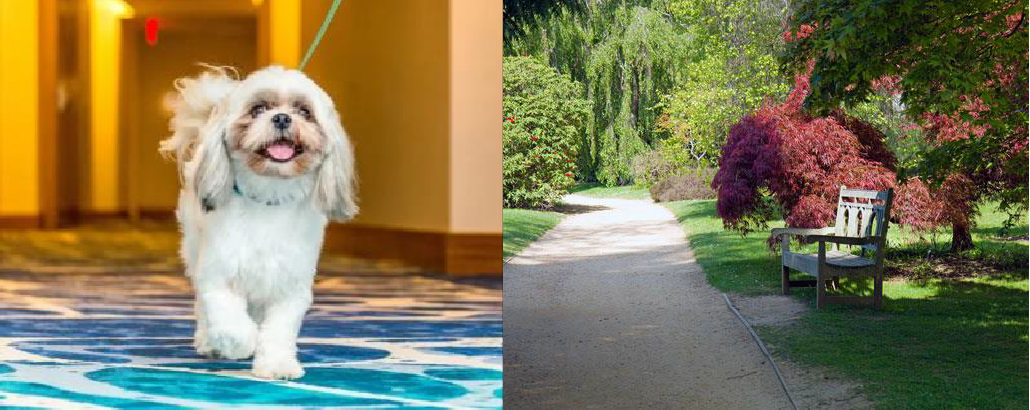 Resident and Family Advisory CouncilsShare community resource informationAssist with transportation, support participationSet appropriate expectations for visitors and guestsProvide list of prohibited items to bring in while visitingEducate regarding stigmatizing language and bias that can be harmful to the residentReducing environmental stressors pertaining to the residentEnsure access to mental health services, medical care, and counselingThis should be included in the care plan in partnership with the OTP or OBOTRecovery support servicesPeer support /Recovery CoachingFamily, Caregivers, and Friends- www.Learn2Cope.orgConnection to mutual help groupsMotivational interviewingBuild relationshipsCollaborative and goal orientedIntegrate and train staff on a trauma-informed approach to caring for residents with OUD,Incorporate development of a therapeutic environment into your existing orientation polices, and,Review and incorporate a person-centered approach into existing policies.Trauma-informed care approach: involve all staffStaff training: leadership teamPositive engagement strategies: all staffNon-medication approaches: case management/social workerPartnering with Patients and Families to Strengthen Approaches to the Opioid Epidemic - Institute for Patient and Family-Centered Care.Tribal Healing to Wellness Court Series - this resource provides an overview of Tribal Healing to Wellness Courts and some evidence based programs or practices of Wellness.Resources for Families Coping with Mental and Substance Use DisordersRecovery and Recovery Support ResourcesQuestions?Community ResourcesDescribe Opioid Treatment Programs (OTPs) and Office-Based Opioid Treatments (OBOTs)Identify common community resourcesOpioid Treatment ProgramsDianna Conole, MS, LADC1, Lawrence Habit OpcoAn outpatient program that provides services to treat and manage OUD in a clinical settingRegulated by SAMHSADirectory of clinics by state can be found here: https://dpt2.samhsa.gov/treatment/directory.aspxDispense or administer medications including:Methadone (currently)Buprenorphine, Buprenorphine and Naloxone combination, and/or Naltrexone (coming soon)Administration of medications occurs either:On-site (majority of the time)Take-home pre-poured dosesAdmission criteria for OTPs:One year history of opiate dependence documentedExclusions to criteria for pregnant residents and just released from incarcerationAdmission process includes drug screens, in-depth clinical evaluation & medical screening and physical examination.Integrated emotional, social, and behavioral health services that are required by SAMHSA include:CounselingTreatmentCare planningDiversion control*Department of Public Health (DPH)* Drug Enforcement Agency(DEA)* The Joint Commission (TJC)* Commission on Accreditation of Rehabilitation Facilities (CARF)*Clinics provide: Medical examinations, lab assessments, daily nurse assessments, weekly counseling, educationRelationship building, vocational, educational and employment referrals related to quarterly treatment plansDrug testing at least 15/year: oral fluid, blood, urineObserved daily medication based on safety and assessmentTake-home medication may be prescribed but is limitedDevelop a Qualified Services Organization Agreement (QSOA)Should include types of services QSOA provides, medical services (example counseling services, on-site call coverage, treatment plan, etc.)Discussions between LTCF and OTP administrators should occur prior to admission of residents on MOUDShould be completed prior to admissionRelease of Information (ROI)Consent is required to share information from the OTP to the LTCF and otherprovidersDetermine how the methadone will be dispensed to the residentTake-home waiver (with or without the waiver)LTCF nurse picks up the take-home doses (daily or 1x weekly)Client comes in weekly to pick up one week’s worth of take home dosesMethadone deliveryOTP nurse delivers and administers the methadone dailyException requests are required when an OTP treatment team proposes a deviation from limitations or protocols established by regulation (42 CFR Part 8 and 105 CMR 164.300 et seq.). The most common reasons for these requests are to permit exceptions to the number of allowed take home doses, and exceptions to detoxification limits. There are regulations r/t :Authorization to submit exception requestsAssessing and documenting justification for an exception requestProcess of submission, including how to complete the on-line formBSAS and SAMHSA Responses and action required(see sample justification on next slide)Name and location of residential programSchedule of OTP supervised dosesSchedule of doses at LTCFDosing procedure at LTCFDetails of plan for transportation between LTCF program and OTPProvision for safe management of pre-poured dosesPlan for ensuring and maintaining chain of custodyPlan for termination (for any reason)Plan for managing remaining doses after resident’s termination/dischargePer agreement between this OTP and [name of program], the resident will pick up 6 TH's on [specify day each week] in the company of staff from [name of program]. On [specify day of pick up], he/she will be dosed at [name of OTP]. Six methadone doses will be placed in a locked box and will be transported back to the LTCF by staff from [name of program] with the resident. The resident and a staff member from the LTCF will sign a chain of custody for these take homes. The resident will receive his/her daily methadone doses at the LTCF.	After each daily ingestion, the resident will sign that s/he received the dose. On [specify day each week] the resident will return to the OTP with the locked box with the empty methadone bottles and chain of custody form. The LTCF and the resident have been made aware that if the resident leaves the program at any point in time (whether for voluntary or administrative) all take homes will be automatically terminated. Any remaining doses will be disposed of in accordance with the LTCF’s policy on disposal of medication left behind.Office Based OpioidTreatment ProgramAmy Bositis, RN, MSNGreat Lawrence Family Health CenterOutpatient facilityPrimary care or general health care practitioners provide care, after obtaining a waiver to prescribe BuprenorphineEvidence-based model of care to treat substance use disordersAddiction trained and specialty licensed providers treating substance use disorders within an office based setting managed by a central Nurse Case ManagerMassachusetts utilizes award winning Nurse Care Manager Model in which the nurse is the primary point of contact for the resident throughout treatmentResident-centered, utilizing medication for addiction treatmentBuprenorphine and/or naltrexone formulations; not methadoneResident must have a DSM-5 diagnosis of OUD or other Substance Use Disorder (SUD)Resident is interested in medication for addiction treatmentResident is able to come to visits during office hours of operationResident is able to be treated in clinic setting safely without harm to self or othersResident should be willing to address use of other harmful and/or substances they may be misusing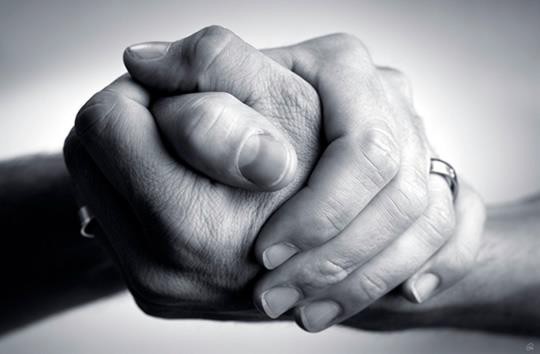 OBOTs Provide Comprehensive ServicesFollow-up visit flow:Assess and address recent substance useAssess medication dose, adherence, cravings, withdrawalProvide ongoing education: medication administration, side effects, interactions, supportProvide or connect a patient with counseling servicesArrange for psychiatric evaluation with follow-up as neededMedical issues: HIV, HCV, routine health maintenance, acute needsFamily planningSocial supports: housing, employment, family, friends, recovery coachLabs as clinically indicatedSupport the recovery process and build trustLicensed provider with DEA registrationSubspecialty training in addictions or completion of an 8-hour course for physicians or 24 hour course for nurse practitioners and physician assistantsRegistration with SAMHSA and DEAMust affirm the capacity to refer residents for appropriate counseling and ancillary servicesMust adhere to resident panel size limitsRecent CARA and SUPPPORT legislations passed permitting advanced practice providers (APPs) prescriptive authority to prescribe buprenorphineRequires a total of 24hours of addiction training for waiverA substance use disorder is a chronic medical condition that responds best when treated with evidence-based, resident-centered, ongoing, comprehensive medical care.Patient/client with substance use disorders deserve to be treated with dignity and respect.The goals of treatment include:Cessation or reduction in harmful substance use,Active participation and engagement in treatment,Restoration physiologic functions, andImprovement in one’s quality of life.Strives for lowest possible barrier, treatment on demand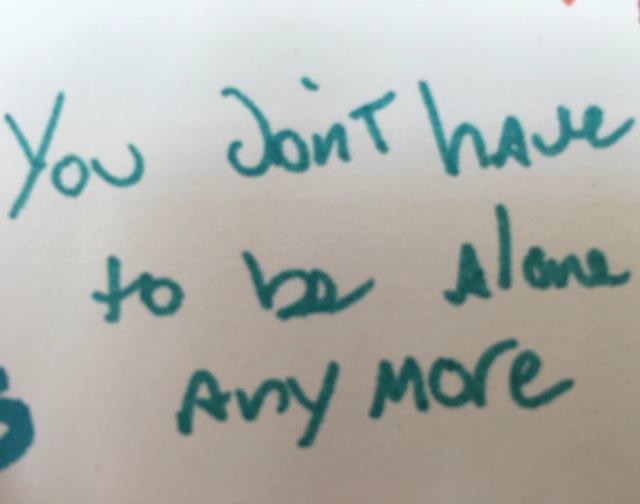 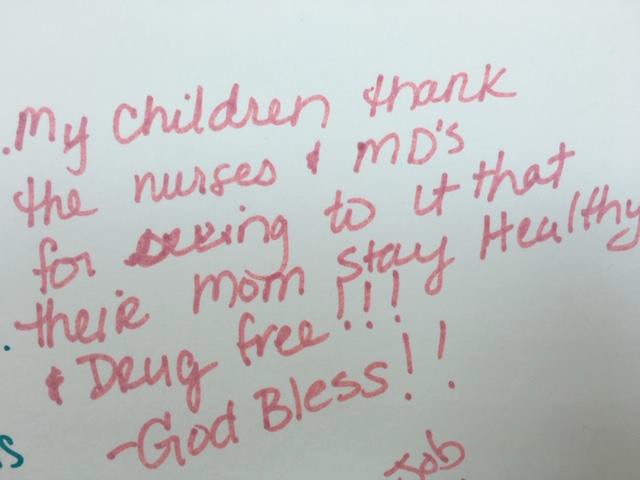 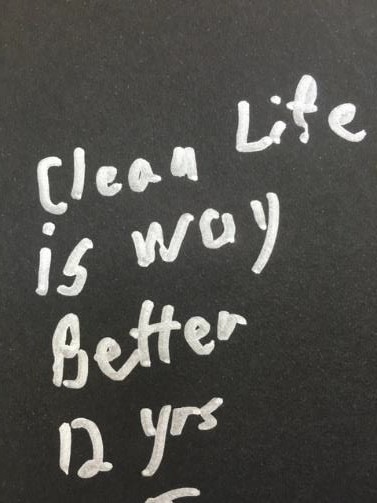 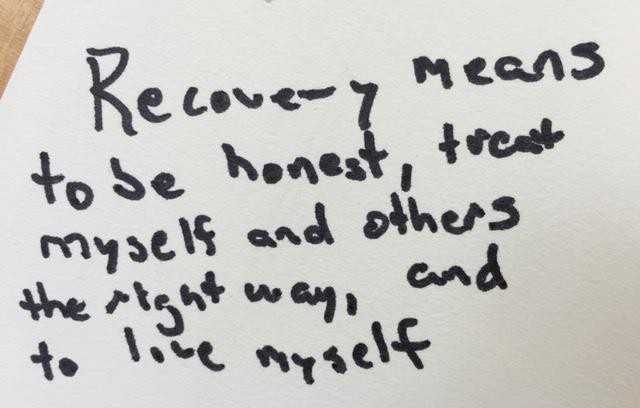 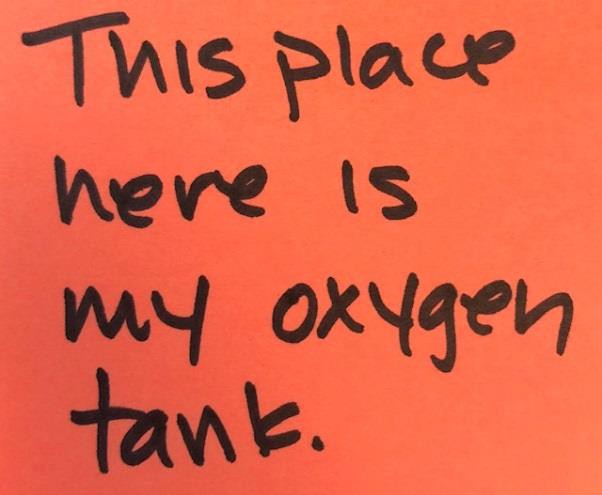 Develop a Qualified Services Organization Agreement (QSOA)Should include types of services QSO provides, medical services (counseling services, on-site call coverage, treatment plan, etc.)Discussions between LTCF and OBOT administrators should occur prior toadmission of residents on MOUDShould be completed prior to admissionRelease of Information (ROI)This form helps to designate what information can be releasedDetermine how the medication will be prescribed/dispensed to the residentOffice Based Addiction Treatment Training and Technical AssistanceBoston Medical Center’s OBAT TTA provides education to and technical support for health care professionals and support staff treating substance use disorders. We support and facilitate implementation of the Massachusetts Nurse Care Manager Model into practice settings with a focus on community health centers(CHC’s). Trainings are also available to LTC staff.Trainings include:Introduction to Addiction and TreatmentEssentials of Office Based Addiction TreatmentBuprenorphine Waiver Training for PrescribersCertified Addiction Registered Nurse (CARN) Review CourseAnd many more….Our website offers resources, including national and Massachusetts Clinical Guidelines, assessment tools, and documentation templates from NIDA.To register for a scheduled training event, request a training event for your organization, or request technical assistance from our experienced addition treatment team, please visit: WWW.BMCOBAT.ORG131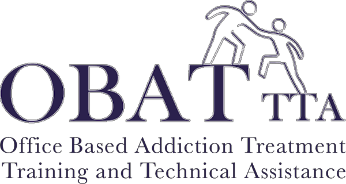 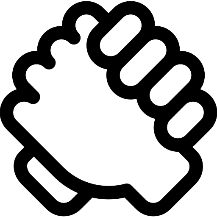 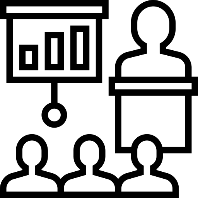 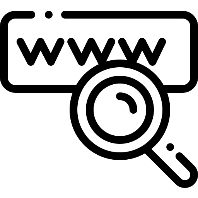 Community SupportsDiscussionDiscussion Question–What have been some valuable resources within your community?Peer Recovery CoachesDevelop recovery plans and own recovery pathways and emotional support, information, concrete support, and connections.Patient NavigatorsIdentify resident needs and direct to sources of emotional, financial, administrative, legal, social, or cultural support.“Peer support helped me see that I was not hopeless. It gave memy voice back and bolstered my self-worth.” – MichelleWest Tennessee Area of Narcotics Anonymous. (n.d.) My Story. Retrieved October 2019, from https://www.na-wt.org/blog/my-storyEveryday Miracles, WorcesterThe Recovery Connection, MarlboroughNew Beginnings Recovery Support Center, LawrenceHolyoke Recovery Support Center, Holyokewww.helpline-online.com for locationsLocal servicesMassachusetts Substance Use Helpline, 1-800-327-5050English https://helplinema.org/Spanish https://helplinema.org/?lang=esNational HelplineSAMHSA’s National Helpline, 1-800-662-HELP (4357)Learn to CopeIs a non-profit support network for parents, family members and friends coping with a loved one addicted to opiates or other drugs.(508) 738-5148 or https://www.learn2cope.org/Mutual Help GroupsNarcotics Anonymous (NA)  – 12-step recovery programNar-Anon – 12-step recovery program for family and friendsSMART Recovery® – recovery program for all addictive behaviors focusing on self-regulating thoughts, emotions, and actionsDual Recovery Anonymous – 12-step recovery program for people with substance use disorders with simultaneous emotional or psychiatric illness“Going to meetings has kept me clean when nothing else could, talking to other addicts, service work and surrounding myself with this program has been invaluable." – TerrySource: https://www.na-wt.org/blog/my-storyMen’s Health and Recovery – 774 Albany St Boston, MA	617-534-2185MOM’s and MORE Program – 774 Albany St Boston, MA	617-534-7411AdCare – Locations throughout eastern MA, Toll free: 800-345-3552 or http://adcare.com/Arbour – Locations throughout eastern MA, Refer to website for location contact info: http://www.arbourhealth.com/Riverside – Locations throughout eastern MA Phone: 781-329-4579Naloxone (Narcan) can be picked up at any pharmacy in MassachusettsSSP locations: http://harmreduction.org/connect-locally/massachusetts/ahope/AHOPE – Harm reduction education and needle exchange site. Free HIV and STI testing, referral to treatment, Overdose Education and Narcan training.774 Albany Street, Boston, MA: Open M-F: 7:30am-4pm.	617-534-3967Project Trust: Drop-in navigation and referral services, harm reduction education and supplies.721 Mass. Ave, right next to the Mass Ave bus stop on the #CT1 or #1. M-F 8:30am-5pm.SPOT: Safe Place for Observation Treatment. 780 Albany Street, lobby, Boston, MAPeer Support Meetings: AA, NA, SMART Recovery, Refuge, ALANONAccess to Treatment for SUD:SAMHSA National Hotline: www.samhsa.gov/find-help/national-helpline 1-800-662-HELP (4357)Massachusetts Treatment Resource linkage: https://helplinema.org/Project Assert: BMC, 850 Harrison Ave, Ground Floor, Rm. G301 617-414-4388 https://www.bmc.org/about-us/stories/bmcs-project-assertPAATHs: http://www.bphc.org/whatwedo/Recovery-Services/paaths-connect-to-services/Pages/paaths.aspxHarm Reduction Education and Materials:Harm Reduction Coalition: http://harmreduction.org/Needle Exchange Sites: http://harmreduction.org/connect-locally/massachusetts/ahope/Overdose Education and Naloxone:Prescribe to Prevent: http://prescribetoprevent.org/Office Based Addiction Treatment Training and Technical Assistance https://www.bmcobat.org/Where to access Naloxone in MA: https://www.mass.gov/service-details/how-to-get-naloxone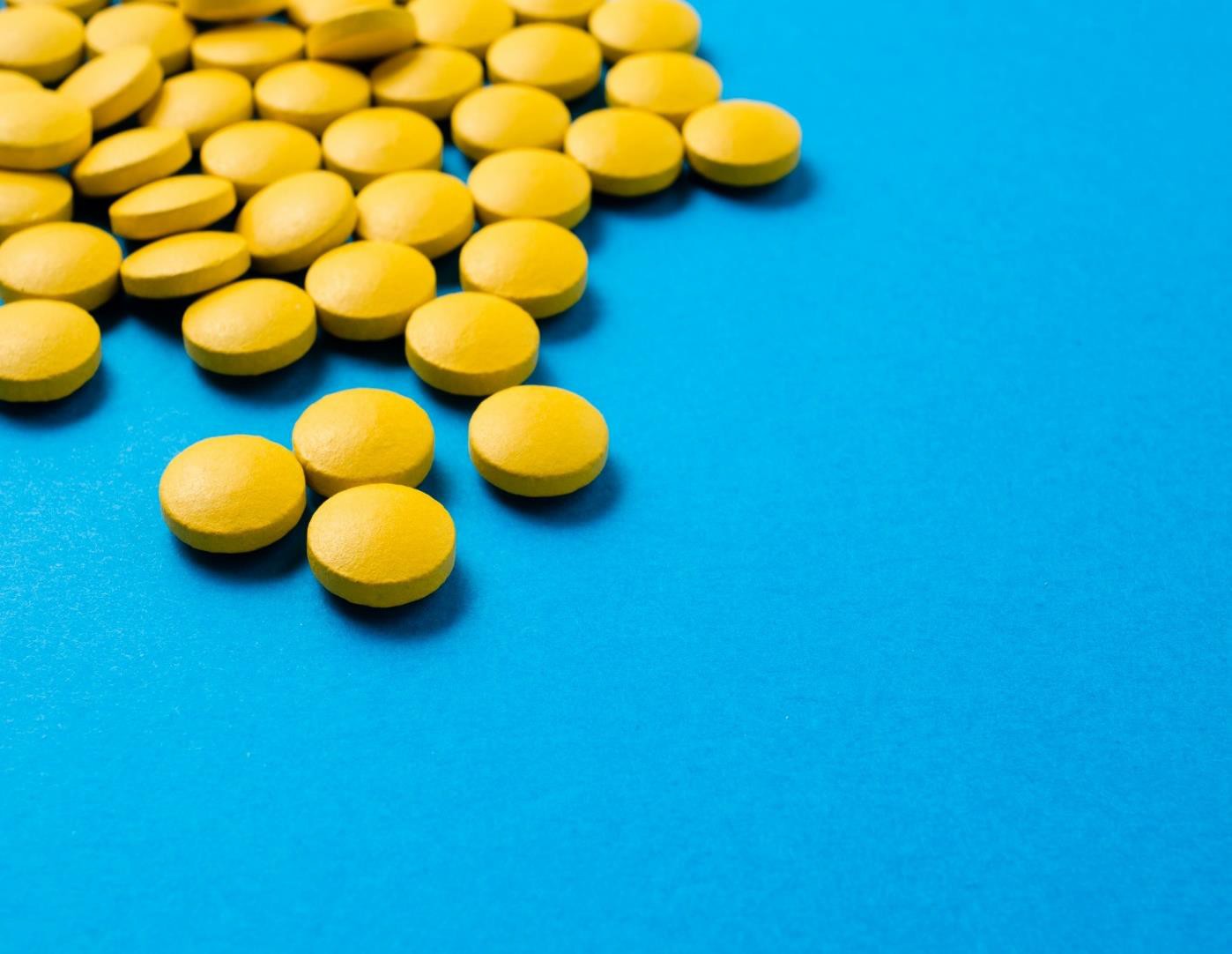 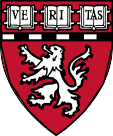 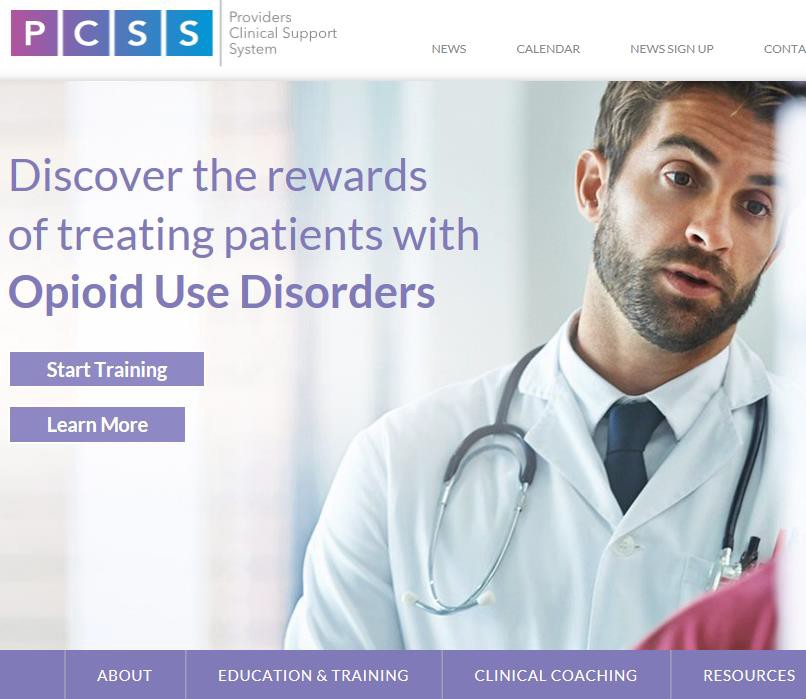 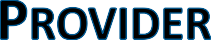 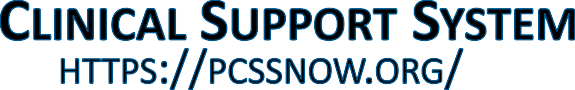 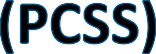 Incorporate within policies a communication strategy anddevelop a plan of how you’ll utilize community-wide resources in care of residents on MOUD.Implementation of theToolkitStephanie Baker, MHA, CPHQIdentify available supporting resourcesUnderstand the layout and content of the toolkitConsider how to use the toolkitMOUD comparison chartTip 1- Understanding OUDTip 2- Creating a therapeutic environmentTip 3- Organizational and workforce approachesTip 4- CompetenciesTip 5- Community-wide partnershipsTip 6- Transitions of careSuggested policiesBackground informationResources/educational materialsImplementation key point chartCore competencies checklist- knowledge, skill, or attitudeUnderstanding OUDSpecial considerationsResident’s social environmentCaring for individual on MOUDCaring for the caregiversProcess MapsResident is on Methadone Maintenance (only for residents on methadone maintenance)Resident is newly inducted on Methadone (only for residents newly inducted on methadone)Note: Residents newly inducted on methadone will require more coordinated efforts between LTCFs and the OTP. Be sure to reach out to your community OTP regarding their admission process. Residents must be transported to the OTP the morning after they’ve been discharged from the hospital.Resident is on Buprenorphine (only for residents on Buprenorphine or Vivitrol, newly inducted or maintenance)Methadone Induction, continuedLTFC admits residentConfirm mobility of resident, if extra space is needed due to stretcher or wheelchair alert OTP or if resident is on any cautionsLTCF receives resident back from OTPLTCF and OTP determine communication process around coordination of careDue to new induction on methadone, treatment plan may consist of travel to OTP every day for 10 daysQSOAROIOUD agreementManagement of pre-poured dosesSelf-administrationDischarge planningTransportation to and from OTP is not a covered service under Medicare or Medicaid$180/day- average daily Medicaid reimbursement$50-$100 plus mileage- average cost of round trip transportationPT-1 Transportation – if OTP requestMedical Necessity Form – if resident needs chair servicePublic transportationUberHealthLTCF own transportationDiversion trained RN/LPNCoordinate with OTP for the best timeChain of custody formLock boxesLeaving in ActionRosanna Bertrand, PhDOTP and OBOT resourcesCommunity resources such as recovery coachesLTCF resourcesFollow-up Technical Assistance viaPhoneEmailIn-person visitWebinarPeer-to-Peer opportunity to share case examplesTopic based on needs of the communitiesReview the toolkitConsider applying for DATA waiverReview facility policies and proceduresDiscuss opportunities to support residents on MOUD with other staff at your facility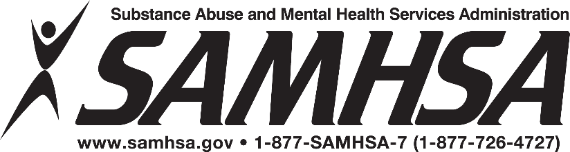 Questions/Discussion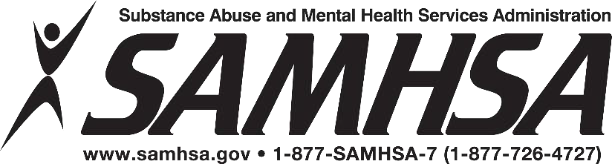 Thank you!A Few Logistics:Please remember to turn in your evaluationContinuing education certificates will be distributed electronically following the program@MassDPH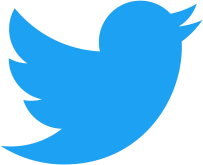     Massachusetts Department of Public Health DPH blog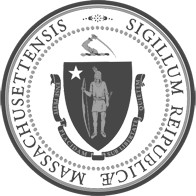 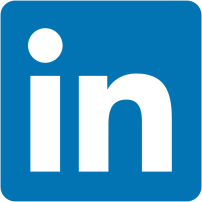 https://blog.mass.gov/publichealth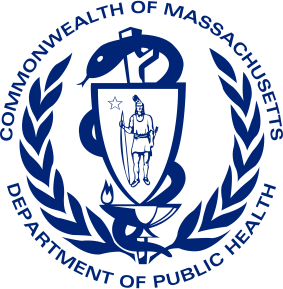 www.mass.gov/dph10:00 AM – 10:15 AMCall to Action10:15 AM – 10:45 AMPathways to Recovery10:45 AM – 11:30 AMUnderstanding OUD11:30 AM – 12:15 PMAn Overview of Medication to Treat OUD12:15 PM – 12:45 PMLunch12:45 PM – 1:30 PMApproaches to Care1:30 PM – 2:15 PMCommunity Resources2:15 PM – 2:45 PMImplementation of the Toolkit2:45 PM – 3:00 PMLeaving in ActionThe language we choose shapes the way we treat our residents…The language we choose shapes the way we treat our residents…Instead of:You can say….“drug abuse”Substance use disorder“addict” or “junkie”Person with a substance use disorder“alcoholic”Person with alcohol use disorder“dirty urine”Abnormal, positive, or unexpected urine test result“clean urine”Normal or negative urine test result“clean” (referring to a person)Abstinent, in remission, and in recovery“dirty” (referring to a person)In a period of disease exacerbation, or relapse“shooting up”Injecting“shooter”Person who injects drugsCategoryCriteriaImpaired controlOpioids used in larger amounts or for longer than intendedUnsuccessful efforts or desire to cut back or control opioid useExcessive amount of time spent obtaining, using, or recovering from opioidsCraving to use opioidsSocial impairmentFailure to fulfill major role obligations at work, school, or home as a result of recurrent opioid usePersistent or recurrent social or interpersonal problems that are exacerbated by opioids or continued use of opioids despite these problemsReduced or given up important social, occupational, or recreational activities because of opioid useRisky useOpioid use in physically hazardous situationsContinued opioid use despite knowledge of persistent physical or psychological problem that is likely caused by opioid usePharmacologicalpropertiesTolerance as demonstrated by increased amounts of opioids needed to achieve desired effect;diminished effect with continued use of the same amountWithdrawal as demonstrated by symptoms of opioid withdrawal syndrome; opioids taken to relieve or avoid withdrawalReactionsManagement StrategyThe resident is anxious,agitated, or panickingApproach the resident in a calm and confident manner Reduce the number of people attending to the resident Carefully explain any interventions and what is going on Minimize the risk of self-harmThe resident is confused ordisorientatedEnsure the resident is frequently supervisedProvide reality orientation – explain to the resident where they are and what is going onThe resident is experiencinghallucinationsTalk to the resident about what they are experiencing and explain what is and isn't real Ensure the environment is simple, uncluttered and well litProtect the resident from harming him or herself and othersThe resident is angry oraggressiveEnsure that staff and other resident are protected and safe When interacting with the resident remain calm and reassuring Listen to the residentUse the resident’s name to personalize the interaction Use calm open-ended questionsUse a consistent and even tone of voice, even if the resident becomes hostile and is shoutingAcknowledge the resident 's feelings Do not challenge the resident Remove source of anger if possible